ЧЕРНОПЕНСКИЙ  ВЕСТНИК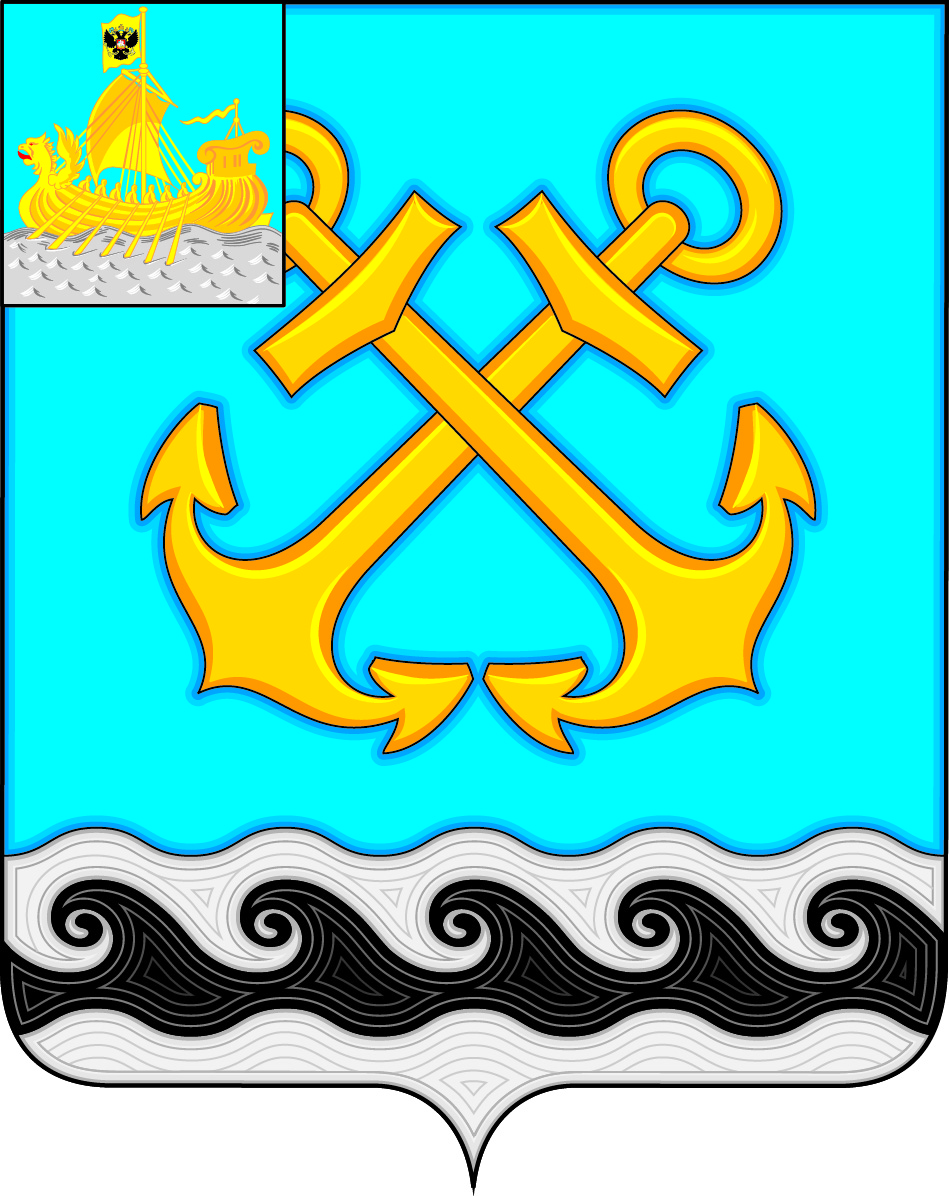 Информационный бюллетень Учредитель: Совет депутатов Чернопенского сельского поселения Костромского муниципального районаКостромской областиИнформационный бюллетеньвыходит с 30 ноября 2006 года             № 1                 четверг 09 января 2020 года Сегодня в номере:О бюджете Чернопенского сельского поселения Костромского  муниципального района на 2020 год и плановый период 2021 и 2022 годы (Решение Совета депутатов  от 26.12.2019 г.№ 46)………………………………………………………………………….….…..…стр.1 О внесении изменений и дополнений в Решение Совета депутатов МО Чернопенское сельское поселение от 28.12.2018г. № 67 (ред.  решения Совета депутатов № 2 от 31.01.2019 г.,  № 4 от 28.02.2019 г , № 9 от 15.03.2019 г.,  № 10 от 28.03.2019 г.,  № 14 от 25.04.2019 г., № 16  от 30.05.2019 г., № 25 от 11.07.2019 г.№ 27 от 25.07.2019г. №  38 от 27 .09.2019 г  № 40 от 31.10.2019 г.) (Решение Совета депутатов  от 26.12.2019 г. № 47)………………………………………………………………………….….…..…стр.57 КОСТРОМСКАЯ ОБЛАСТЬКОСТРОМСКОЙ МУНИЦИПАЛЬНЫЙ РАЙОНСОВЕТ ДЕПУТАТОВЧЕРНОПЕНСКОГО СЕЛЬСКОГО ПОСЕЛЕНИЯтретьего созыва                                                            Р Е Ш Е Н И Е26 декабря    2019 года       №  46			                        п. СухоноговоРассмотрев внесенный администрацией Чернопенского сельского поселения проект решения «О бюджете Чернопенского сельского поселения на 2020 год и плановый период 2021 и 2022 годы», сформированный в соответствии со статьями 9 и 184.1. Бюджетного Кодекса Российской Федерации, с Положением о бюджетном процессе в Чернопенском сельском поселении, учитывая итоги публичных слушаний 06.12.2019 года Совет депутатов Чернопенского сельского поселения Костромского муниципального района Костромской области третьего созываРЕШИЛ:1.Утвердить бюджет сельского поселения на 2020 год по доходам в сумме 17 194 978,0 рублей , в том числе объем собственных доходов в сумме 13 695 631,0 рубль , объем безвозмездных поступлений от других бюджетов бюджетной системы Российской Федерации в сумме 3 494 347  рублей, объем  прочих безвозмездных  поступлений  5 000  рублей и расходам в сумме 18 290 532,0 рублей.   2.Установить размер дефицита бюджета на 2020 год в сумме  1 095 554 рубля .   3.Утвердить прогнозируемый объём в бюджете сельского поселения на 2021 год по доходам в сумме 27 118 391 рублей, в том числе объем собственных доходов в сумме 12 909 457 рублей, объем безвозмездных поступлений от других бюджетов бюджетной системы Российской Федерации в сумме 14 203 934 рубля, объем  прочих безвозмездных  поступлений  5 000  рублей и расходам в сумме 28 401 895,0 рубля.   4. Установить прогнозируемый размер дефицита бюджета на 2021 год в сумме 1 283 504, 0 рублей.   5. Утвердить прогнозируемый объём в бюджете сельского поселения на 2022 год по доходам в сумме 14 599 876,0  рублей, в том числе объем собственных доходов в сумме 12 945 190,0 рублей, объем безвозмездных поступлений от других бюджетов бюджетной системы Российской Федерации в сумме 1 649 686,0 рублей, объем  прочих безвозмездных  поступлений  5 000  рублей и расходам в сумме 15 892 725,0 рублей.   6. Установить прогнозируемый размер дефицита бюджета на 2022 год в сумме  1 292 849  рублей .   7.Утвердить администрацию Чернопенского сельского поселения Костромского муниципального района Костромской области в качестве главного администратора источников финансирования дефицита бюджета   8.Утвердить Перечень главных администраторов источников финансирования дефицита бюджета поселения, полномочия по администрированию которых возлагаются на администрацию Чернопенского сельского поселения Костромского муниципального района Костромской области согласно приложения №1 к настоящему Решению.    9.Утвердить источники финансирования дефицита бюджета Чернопенского сельского поселения на 2020 год согласно приложения №2 к настоящему Решению.   10. Утвердить источники финансирования дефицита бюджета Чернопенского сельского поселения на плановый период 2021 и 2022 годы согласно приложения №3 к настоящему Решению.   11.Установить, что остатки средств бюджета сельского поселения  на начало текущего финансового года в полном объёме направляются на покрытие временных кассовых разрывов и на увеличение бюджетных ассигнований на оплату заключенных от имени сельского поселения муниципальных контрактов на поставку товаров, выполнения работ, оказания услуг, подлежавших в соответствии с условиями этих муниципальных контрактов оплате в  отчетном финансовом году, в объеме, не превышающем сумму остатка неиспользованных бюджетных ассигнований на указанные цели.   12.Установить, что администрация сельского поселения вправе привлекать дополнительные источники финансирования дефицита бюджета сельского поселения, установленные бюджетным законодательством.  13.Утвердить администрацию Чернопенского сельского поселения Костромского муниципального района Костромской области в качестве главного администратора доходов бюджета на 2020 год и плановый период 2021и 2022 годы.   14.Утвердить Перечень главных администраторов доходов бюджета поселения, полномочия по администрированию которых возлагается на администрацию Чернопенского сельского поселения Костромского муниципального района Костромской области согласно приложения №4 к   настоящему Решению.   15.Предоставить право администрации сельского поселения в случае  изменения  в 2020 году и в плановом периоде 2021 и 2022 годы бюджетной классификации доходов бюджетов Российской Федерации, состава и (или) функций органов государственной власти Чернопенского сельского поселения, а также находящихся в их ведении бюджетных учреждений вносить соответствующие изменения  в перечень закрепленных за ними кодов классификации доходов бюджетов Российской Федерации или классификации источников финансирования  дефицита местного бюджета с последующим внесением изменений в настоящее Решение.   16.Утвердить объём поступлений доходов в бюджет Чернопенского сельского поселения на 2020 год согласно приложения № 5 к настоящему Решению.   17. Утвердить объём поступлений доходов в бюджет Чернопенского сельского поселения на  плановый период 2021 и 2022 годы согласно приложения  №6 к настоящему Решению.    18.Средства, поступающие во временное распоряжение казенных, бюджетных учреждений в соответствии с законодательными и иными нормативными правовыми актами Российской Федерации, Костромской области учитываются на лицевых счетах, открытых им Управлении Федерального казначейства Костромской области, в порядке, установленном финансовым органом Костромского муниципального района Костромской области.   19.Утвердить общий объем бюджетных ассигнований, направленных на исполнение публичных нормативных обязательств в 2020 году в сумме 34820,рубля, на плановый период в 2021 году в сумме 34 820  рублей, в 2022 году в сумме 34820,0 рублей.    20.Утвердить межбюджетные трансферты, предаваемые бюджетам сельских поселений из бюджетов муниципальных районов, на осуществление части полномочий по решению вопросов местного значения, в соответствии с заключенными соглашениями на 2020 год  в сумме 311 609 рублей, на плановый период: 2021 год в сумме 327 061  рубля; на 2022 год в сумме 342 513,0 рублей.   21.Утвердить межбюджетные трансферты, передаваемые бюджету Костромского муниципального района на 2020 год в сумме 186823,0 рубля, на плановый период 2021 год в сумме 186 823 рубля и на 2022 год в сумме 186 823,0 рубля.   22.Утвердить Муниципальный дорожный фонд на 2020 год  в сумме  745 710,0 рублей, на плановый период: 2021 год в сумме 750 436,0 рублей; на 2022 год в сумме 786169,0 рублей.   23.Утвердить следующий перечень расходов местного бюджета на 2020 и плановый период 2021 и 2022 годы год, подлежащих финансированию в первоочередном порядке:   -заработная плата и начисления на нее;   -расходы на топливно-энергетические ресурсы;   24. Утвердить распределение бюджетных ассигнований на реализацию муниципальных программ на 2020 год в сумме 9 572 830,00 рублей, на плановый период: в  2021 год в сумме 4 167 122,00рублей; в 2022 год в сумме 3 559 252  рублей согласно приложения 7 к настоящему решению.   25.Установить, что органы местного самоуправления Чернопенского сельского поселения не вправе принимать в 2020 году и плановом периоде 2021 и 2022 годы решения, приводящих к увеличению численности работников, а также расходов на их содержание, за исключением случаев, связанных с изменением состава и (или) функций органов местного самоуправления муниципального образования.   26.Кассовое обслуживание исполнения местного бюджета осуществляется в соответствии со статьей 215.1 Бюджетного кодекса Российской Федерации на лицевом счете финансового органа  муниципального  образования, (далее – единый счет бюджета), открытым в Управлении  Федерального казначейства по Костромской области.   Учет операций по исполнению местного бюджета на едином счете бюджета возлагается на финансовый орган администрации Чернопенского сельского поселения Костромского муниципального района Костромской области с использованием лицевых счетов получателей средств местного бюджета.   27.Установить, что заключение и оплата муниципальными организациями, учреждениями, финансируемые из бюджета поселения на основании бюджетных смет, договоров, исполнение которых осуществляется за счет средств бюджета поселения, производится в пределах установленных лимитов бюджетных обязательств в соответствии со структурой   бюджета и с учетом принятых и не исполненных обязательств.   Принятые муниципальными организациями и учреждениями, финансируемые из бюджета поселения обязательства, вытекающие из договоров, исполнение которых осуществляется за счет бюджета поселения, сверх установленных им лимитов бюджетных обязательств, не подлежат оплате за счет средств бюджета поселения на 2020 год и плановый период 2021 и 2022 годы.   28. .Установить, что получатели средств бюджета поселения при заключении договоров (муниципальных контрактов) на поставку товаров (работ, услуг), подлежащих оплате за счет средств бюджета поселения, вправе предусматривать авансовые платежи:1) в размере 100 процентов договора (контракта) – по договорам (муниципальным контрактам) о предоставлении услуг связи, о подписке на печатные издания и об их приобретении, о приобретении горюче-смазочных материалов,  материалов, оборудовании, оргтехники , об обучении на курсах повышения квалификации, по договорам обязательного страхования гражданской ответственности владельцев транспортных средств, услуги по технической инвентаризации с изготовлением технических паспортов;2) в размере 30 процентов суммы договора (муниципального контракта) по остальным договорам (муниципальным контрактам).   29.Утвердить ведомственную структуру, распределение бюджетных ассигнований на 2020 год по разделам, подразделам, целевым статьям и видам расходов классификации расходов бюджетов Российской Федерации бюджета Чернопенского сельского поселения, согласно приложения 8 к настоящему Решению.   30. Утвердить ведомственную структуру, распределение бюджетных ассигнований на плановый период 2021 и 2022 годы по разделам, подразделам, целевым статьям и видам расходов классификации расходов бюджетов Российской Федерации бюджета Чернопенскогосельского поселения, согласно приложения 9 к настоящему Решению.   31.Установить, что в случае снижения объемов поступлений доходов бюджета сельского поселения или поступлений источников финансирования дефицита бюджета сельского поселения, повлекших не полное по сравнению с утвержденным бюджетом сельского поселения финансирования расходов более чем  на 10% годовых назначений, на основе утвержденной росписи доходов, расходов и источников финансирования дефицита бюджета сельского поселения на 2020 год, администрация сельского поселения, начиная с отчета по исполнению бюджета сельского поселения за 6 месяцев 2020, вместе с ежеквартальным отчетом об исполнении бюджета сельского поселения вносит на  Совет депутатов предложения об изменении и дополнении в решение Совета депутатов муниципального образования Чернопенское  сельское поселение  «О  бюджете  Чернопенского сельского поселения Костромского муниципального района на 2020 год и плановый период 2021 и 2022 годы».   32.Утвердить верхний предел муниципального долга Чернопенского сельского поселения на 1 января 2021 года 0,00 рублей, на 1 января 2022 года 0,00 рублей, на 1 января 2023 года 0,00 рублей в том числе верхний предел долга по муниципальным гарантиям в сумме 0,00 рублей. Утвердить предельный объём муниципального внутреннего долга на 2020 год 0,00 рублей, на 2021 год 0,00 рублей, на 2022 год 0,00 рублей. Утвердить предельный объём расходов на обслуживание муниципального долга в 2020 году 0,00 рублей, в плановом периоде 2021и 2022 годов 0,00 рублей.33. Установить размер резервного фонда  администрации Чернопенского сельского  поселения  на 2020 год в сумме 10 000,00 рублей, на 2021 год 10 000,00 рублей, на 2022 год 10 000,00 рублей.   33. Настоящее решение вступает в силу с момента опубликования в информационном бюллетене «Чернопенский вестник». Приложение № 1  к решению Совета депутатов  Чернопенского сельского поселения Костромского муниципального района   №    46   от 26 декабря 2019Перечень главных администраторов  источников      финансирования дефицита бюджета Чернопенского сельского поселения на 2020 год, полномочия по администрированию которых возлагается на администрацию Чернопенского сельского поселения                          Приложение № 2  к решению Совета депутатов  Чернопенского сельского поселения Костромского муниципального района   №    46   от 26 декабря 2019                                                                                                                                               Источники финансирования  дефицитабюджета Чернопенского  сельского поселения на 2020 годПриложение № 3  к решению Совета депутатов  Чернопенского сельского поселения Костромского муниципального района   №    46   от 26 декабря 2019 года                                                                                                                                                Источники финансирования  дефицитабюджета Чернопенского  сельского поселения на  плановый  период   2021-2022 год Приложение № 4  к решению Совета депутатов  Чернопенского сельского поселения Костромского муниципального района   №    46   от 26 декабря 2019 годаПеречень главных администраторов доходов бюджета поселения Чернопенского сельского поселения на 2020 год, полномочия по администрированию которых возлагается на администрацию Чернопенского сельского поселенияПриложение № 7  к решению Совета депутатов  Чернопенского сельского поселения Костромского муниципального района   №    46   от 26 декабря 2019 годаРаспределение бюджетных ассигнований  на  реализацию муниципальных программ  администрации Чернопенского сельского поселения Костромского муниципального района на 2020, 2021, 2022  год  КОСТРОМСКАЯ ОБЛАСТЬКОСТРОМСКОЙ МУНИЦИПАЛЬНЫЙ РАЙОНСОВЕТ ДЕПУТАТОВЧЕРНОПЕНСКОГО СЕЛЬСКОГО ПОСЕЛЕНИЯтретьего созыва                                                       Р Е Ш Е Н И Е26 декабря    2019 года       №  47			                        п. СухоноговоЗаслушав информацию  об изменении доходной и расходной части бюджета  Чернопенского сельского поселения на 2019 год ,  Совет депутатов решил:Внести следующие изменения и дополнения в решение Совета депутатов  № 67 от 28 декабря 2018  года  «О бюджете Чернопенского сельского поселения Костромского муниципального района на 2019 год» (ред.  решения Совета депутатов № 2 от 31.01.2019 г.,  № 4 от 28.02.2019 г , № 9 от 15.03.2019 г.,  № 10 от 28.03.2019 г.,  № 14 от 25.04.2019 г., № 16  от 30.05.2019 г., № 25 от 11.07.2019 г.№ 27 от 25.07.2019г. №  38 от 27 .09.2019 г  № 40 от 31.10.2019 г № 45 от16.12.2019 г.)1.1 Увеличить доходную  част бюджета  поселения  на  136 365  рублей .Уменьшить расходную часть бюджета   расходную  часть бюджета  поселения на  189 600 рублей.1.2   Пункт 1 решения  изложить в следующей редакции:  Утвердить бюджет Чернопенского сельского поселения на 2019 год,  с учетом внесенных изменений по доходам  в размере  21 915 625   рублей, по расходам в размере                                                    22 990 019  рублей,  с  дефицитом     бюджета    1 074 394,0      рублей .1.3. Приложение № 1 «Источники финансирования  дефицита бюджета Чернопенского сельского поселения на 2019 год »,   Приложение  № 4 «Объем поступлений доходов в бюджет Чернопенского сельского поселения на 2019 год», Приложение № 5 Ведомственная структура, распределение бюджетных ассигнований по разделам, подразделам, целевым статьям и видам расходов классификации расходов бюджетов Российской Федерации бюджета Чернопенского  сельского поселения на 2019 год»   изложить в новой редакции..   2. Настоящее решение вступает в силу с момента подписания и подлежит  опубликованию  в информационном бюллетене «Чернопенский вестник».Приложение №1 к решению Совета депутатов                                                                                                                         Чернопенского сельского поселения                                                                                                                         Костромского муниципального района ( в редакции     № 47  от 16.12.2019 г.)  Источники финансирования дефицитабюджета Чернопенского  сельского поселения на  2019  годИнформационный бюллетень учрежден Советом депутатов Чернопенского сельского поселения.Выходит по мере необходимости, но не реже 1 раза в месяц, .Адрес издательства: п.Сухоногово, пл.Советская, 3Контактный телефон: 664-963 Ответственный за выпуск: Савина Г.В.О бюджете Чернопенского сельского поселения Костромского  муниципального района на 2020 год и плановый период 2021 и 2022 годыГлава Чернопенского сельского поселения Костромского муниципального района Костромской области, Председатель Совета депутатов  Чернопенского сельского поселения Костромского муниципального района Костромской области  третьего созыва  Е.Н. ЗубоваКод главного администратораКодНаименование кода999Администрация Чернопенского сельского   поселенияАдминистрация Чернопенского сельского   поселения99901 02 00 00 10 0000 710Получение кредитов от кредитных организаций бюджетами сельских поселений в валюте Российской Федерации 99901 02 00 00 10 0000 810Погашение кредитов от кредитных организаций бюджетами сельских поселений в валюте Российской Федерации 99901 05 02 01 10 0000 610Уменьшение прочих  остатков  денежных средств   бюджетов  сельских поселений99901 05 0201 10 0000 510Увеличение прочих остатков  денежных средств бюджетов  сельских поселенийКодНаименованиеСумма (руб.)000 01 00 00 00 00 0000 000Источники внутреннего финансирования дефицитов  бюджетов1 095 554,0   000 01 05 00 00 00 0000 000Изменение остатков средств на счетах по учету средств бюджетов1 095 554,0   000 01 05 00 00 00 0000 500Увеличение остатков средств бюджетов-17 194 978,0   000 01 05 02 00 00 0000 500Увеличение прочих остатков средств бюджетов-17 194 978,0   000 01 05 02 01 00 0000 510Увеличение прочих остатков денежных средств бюджетов-17 194 978,0   000 01 05 02 01 10 0000 510Увеличение прочих остатков денежных средств бюджетов   сельских поселений-17 194 978,0   000 01 05 00 00 00 0000 600Уменьшение остатков средств бюджетов18 290 532,0   000 01 05 02 00 00 0000 600Уменьшение прочих остатков средств бюджетов18 290 532,0000 01 05 02 01 00 0000 610Уменьшение прочих остатков денежных средств бюджетов18 290 532,0000 01 05 02 01 10 0000 610Уменьшение прочих остатков денежных средств бюджетов  сельских  поселений18 290 532,0ИТОГО1 095 554,0   КодНаименованиеСумма (руб.)Сумма (руб.)000 01 00 00 00 00 0000 000Источники внутреннего финансирования дефицитов  бюджетов1283 504,0   1 292 849,0000 01 05 00 00 00 0000 000Изменение остатков средств на счетах по учету средств бюджетов1 283 504,0   1 292 849,0000 01 05 00 00 00 0000 500Увеличение остатков средств бюджетов-27 118 391,0   -15 892 725,0000 01 05 02 00 00 0000 500Увеличение прочих остатков средств бюджетов-27 118 391,0   -15 892 725,0000 01 05 02 01 00 0000 510Увеличение прочих остатков денежных средств бюджетов-27 118 391,0   -15 892 725,0000 01 05 02 01 10 0000 510Увеличение прочих остатков денежных средств бюджетов   сельских поселений-27 118 391,0   -15 892 725,0000 01 05 00 00 00 0000 600Уменьшение остатков средств бюджетов28 401 895,0   14 599 876,0000 01 05 02 00 00 0000 600Уменьшение прочих остатков средств бюджетов28 401 895,0   14 599 876,0000 01 05 02 01 00 0000 610Уменьшение прочих остатков денежных средств бюджетов28 401 895,0   14 599 876,0000 01 05 02 01 10 0000 610Уменьшение прочих остатков денежных средств бюджетов  сельских  поселений28 401 895,0   14 599 876,0ИТОГО1 283 504,01 292 849,0N п/пКод главного администратораКод доходов бюджетной классификацииНаименование доходов19991 08 04020 01 1000 110Государственная пошлина за совершение нотариальных действий должностными лицами органов местного самоуправления, уполномоченными в соответствии с законодательными актами Российской Федерации на совершение нотариальных действий(перерасчеты ,недоимка  и задолженность по соответствующему платежу, в том числе отмененному )29991 08 04020 01 4000 110Государственная пошлина за совершение нотариальных действий должностными лицами органов местного самоуправления, уполномоченными в соответствии с законодательными актами Российской Федерации на совершение нотариальных действий (прочие поступления)39991 11 05035 10 0000 120Доходы от сдачи в аренду имущества, находящегося в оперативном управлении органов управления сельских поселений и созданных ими учреждений (за исключением имущества муниципальных бюджетных и автономных учреждений)49991 11 05075 10 0000 120Доходы от сдачи в аренду имущества, составляющего казну сельских поселений (за исключением земельных участков)59991 13 01995 10 0000 130Прочие доходы от оказания платных услуг (работ) получателями средств бюджетов сельских поселений69991 13 02065 10 0000 130Доходы, поступающие в порядке возмещения расходов, понесенных в связи с эксплуатацией имущества сельских поселений79991 13 02995 10 0000 130Прочие доходы от компенсации затрат бюджетов сельских поселений89991 14 02053 10 0000 440Доходы от реализации иного имущества, находящегося в собственности сельских поселений (за исключением имущества муниципальных бюджетных и автономных учреждений, а также имущества муниципальных унитарных предприятий, в том числе казенных), в части реализации материальных запасов по указанному имуществу99991 14 02052 10 0000 440Доходы от реализации имущества, находящегося в оперативном управлении учреждений, находящихся в ведении органов управления сельских поселений (за исключением имущества муниципальных бюджетных и автономных учреждений), в части реализации материальных запасов по указанному имуществу109991 16 23050 10 0000 140Доходы от возмещения ущерба при возникновении страховых случаев, когда выгодоприобретателями выступают получатели средств бюджетов сельских поселений119991 16 90050 10 0000 140Прочие поступления от денежных взысканий (штрафов) и иных сумм в возмещение ущерба, зачисляемые в бюджеты сельских поселений129992 02 15002 10 0000 150Дотации бюджетам сельских поселений на поддержку мер по обеспечению сбалансированности бюджетов139992 02 19999 10 0000 150Прочие дотации бюджетам сельских поселений149992 02 20216 10 0000 150Субсидии бюджетам сельских поселений на осуществление дорожной деятельности в отношении автомобильных дорог общего пользования, а также капитального ремонта и ремонта дворовых территорий многоквартирных домов, проездов к дворовым территориям многоквартирных домов населенных пунктов159992 02 25027 10 0000 150Субсидии бюджетам сельских поселений на реализацию мероприятий государственной программы Российской Федерации "Доступная среда" на 2011 - 2020 годы169992 02 25555 10 0000 150Субсидии бюджетам сельских поселений на  поддержку государственных программ субъектов Российской Федерации  и муниципальных программ формирования современной городской среды179992 02 25567 10 0000 150Субсидии бюджетам сельских поселений на обеспечение комплексного развития сельских территорий189992 02 29999 10 0000 150Прочие субсидии бюджетам сельских поселений199992 02 30024 10 0000 150Субвенции бюджетам сельских поселений на выполнение передаваемых полномочий субъектов Российской Федерации209992 02 35118 10 0000 150Субвенции бюджетам сельских поселений на осуществление первичного воинского учета на территориях, где отсутствуют военные комиссариаты219992 02 39999 10 0000 150Прочие субвенции бюджетам сельских поселений229992 02 40014 10 0000 150Межбюджетные трансферты, передаваемые бюджетам сельских поселений из бюджетов муниципальных районов на осуществление части полномочий по решению вопросов местного значения в соответствии с заключенными соглашениями239992 02 49999 10 0000 150Прочие межбюджетные трансферты, передаваемые бюджетам сельских поселений249992 03 05020 10 0000 150Поступления от денежных пожертвований, предоставляемых государственными (муниципальными) организациями получателям средств бюджетов сельских поселений259992 03 05099 10 0000 150Прочие безвозмездные поступления от государственных (муниципальных) организаций в бюджеты сельских поселений269992 04 05020 10 0000 150Поступления от денежных пожертвований, предоставляемых негосударственными организациями получателям средств бюджетов сельских поселений279992 04 05099 10 0000 150Прочие безвозмездные поступления от негосударственных организаций в бюджеты сельских поселений289992 07 05010 10 0000 150Безвозмездные поступления от физических и юридических лиц на финансовое обеспечение дорожной деятельности, в том числе добровольных пожертвований, в отношении автомобильных дорог общего пользования местного значения сельских поселений299992 07 05020 10 0000 150Поступления от денежных пожертвований, предоставляемых физическими лицами получателям средств бюджетов сельских поселений309992 08 05000 10 0000 150Перечисления из бюджетов сельских поселений (в бюджеты поселений) для осуществления возврата (зачета) излишне уплаченных или излишне взысканных сумм налогов, сборов и иных платежей, а также сумм процентов за несвоевременное осуществление такого возврата и процентов, начисленных на излишне взысканные суммы31999219 60010 10 0000150Возврат прочих остатков субсидий, субвенций и иных межбюджетных трансфертов, имеющих целевое назначение прошлых лет из бюджетов сельских поселенийПриложение №5  к решению Совета депутатов  Чернопенского сельского поселения Костромского муниципального района   № 46 от 26 декабря 2019 г.        Приложение №5  к решению Совета депутатов  Чернопенского сельского поселения Костромского муниципального района   № 46 от 26 декабря 2019 г.        Объем поступлений доходов в бюджет Чернопенского  сельского поселения на 2020 годОбъем поступлений доходов в бюджет Чернопенского  сельского поселения на 2020 годОбъем поступлений доходов в бюджет Чернопенского  сельского поселения на 2020 годОбъем поступлений доходов в бюджет Чернопенского  сельского поселения на 2020 годКод бюджетной классификацииНаименование кодов классификации доходов бюджетовНаименование кодов классификации доходов бюджетовСумма, рублейНАЛОГОВЫЕ  ДОХОДЫНАЛОГОВЫЕ  ДОХОДЫ13 054 331,0010102000010000110Налог  на доходы физических лицНалог  на доходы физических лиц3 076 221,0010102010010000110Налог на доходы физических лиц с доходов, источником которых является налоговый агент, за исключением доходов, в отношении которых исчисление и уплата налога осуществляются в соответствии со статьями 227, 2271 и 228 Налогового кодекса Российской ФедерацииНалог на доходы физических лиц с доходов, источником которых является налоговый агент, за исключением доходов, в отношении которых исчисление и уплата налога осуществляются в соответствии со статьями 227, 2271 и 228 Налогового кодекса Российской Федерации2 963 150,0010102020010000110Налог на доходы физических лиц с доходов, полученных от осуществления деятельности физическими лицами, зарегистрированными в качестве индивидуальных предпринимателей, нотариусов, занимающихся частной практикой, адвокатов, учредивших адвокатские кабинеты и других лиц, занимающихся частной практикой в соответствии со статьей 227 Налогового кодекса Российской ФедерацииНалог на доходы физических лиц с доходов, полученных от осуществления деятельности физическими лицами, зарегистрированными в качестве индивидуальных предпринимателей, нотариусов, занимающихся частной практикой, адвокатов, учредивших адвокатские кабинеты и других лиц, занимающихся частной практикой в соответствии со статьей 227 Налогового кодекса Российской Федерации75 000,0010102030010000110Налог  на доходы физических лиц с доходов, полученных физическими лицами  в соответствии  со статьей 228 НК РФНалог  на доходы физических лиц с доходов, полученных физическими лицами  в соответствии  со статьей 228 НК РФ30 000,0010102040010000110Налог на доходы физических лиц в виде фиксированных авансовых платежей с доходов, полученных физическими лицами, являющимися иностранными гражданами, осуществляющими трудовую деятельность по найму  на основании патента в соответствии со статьей 227.1 Налогового кодекса Российской Федерации Налог на доходы физических лиц в виде фиксированных авансовых платежей с доходов, полученных физическими лицами, являющимися иностранными гражданами, осуществляющими трудовую деятельность по найму  на основании патента в соответствии со статьей 227.1 Налогового кодекса Российской Федерации 8 000,0010102050010000110Налог на доходы физических лиц с сумм прибыли контролируемой иностранной компании, полученной физическими лицами, признаваемыми контролирующими лицами этой компанииНалог на доходы физических лиц с сумм прибыли контролируемой иностранной компании, полученной физическими лицами, признаваемыми контролирующими лицами этой компании71,0010300000000000000Налоги на товары (работы, услуги), реализуемые на территории Российской ФедерацииНалоги на товары (работы, услуги), реализуемые на территории Российской Федерации745 710,0010302230010000110Доходы от уплаты акцизов на дизельное топливо, подлежащие распределению между бюджетами субъектов Российской Федерации и местными бюджетами с учетом установленных дифференцированных нормативов отчислений в местные бюджеты.Доходы от уплаты акцизов на дизельное топливо, подлежащие распределению между бюджетами субъектов Российской Федерации и местными бюджетами с учетом установленных дифференцированных нормативов отчислений в местные бюджеты.341 710,0010302231010000110Доходы от уплаты акцизов на дизельное топливо, подлежащие распределению между бюджетами субъектов Российской Федерации и местными бюджетами с учетом установленных дифференцированных нормативов отчислений в местные бюджеты (по нормативам, установленным Федеральным законом о федеральном бюджете в целях формирования дорожных фондов субъектов Российской Федерации)Доходы от уплаты акцизов на дизельное топливо, подлежащие распределению между бюджетами субъектов Российской Федерации и местными бюджетами с учетом установленных дифференцированных нормативов отчислений в местные бюджеты (по нормативам, установленным Федеральным законом о федеральном бюджете в целях формирования дорожных фондов субъектов Российской Федерации)341 710,0010302240010000110Доходы от уплаты акцизов на моторные масла для дизельных и (или) карбюраторных (инжекторных) двигателей, подлежащие распределению между бюджетами субъектов Российской Федерации и местными бюджетами с учетом установленных дифференцированных нормативов отчислений в местные бюджетыДоходы от уплаты акцизов на моторные масла для дизельных и (или) карбюраторных (инжекторных) двигателей, подлежащие распределению между бюджетами субъектов Российской Федерации и местными бюджетами с учетом установленных дифференцированных нормативов отчислений в местные бюджеты1 760,0010302241010000110Доходы от уплаты акцизов на моторные масла для дизельных и (или) карбюраторных (инжекторных) двигателей, подлежащие распределению между бюджетами субъектов Российской Федерации и местными бюджетами с учетом установленных дифференцированных нормативов отчислений в местные бюджеты (по нормативам, установленным Федеральным законом о федеральном бюджете в целях формирования дорожных фондов субъектов Российской ФедерацииДоходы от уплаты акцизов на моторные масла для дизельных и (или) карбюраторных (инжекторных) двигателей, подлежащие распределению между бюджетами субъектов Российской Федерации и местными бюджетами с учетом установленных дифференцированных нормативов отчислений в местные бюджеты (по нормативам, установленным Федеральным законом о федеральном бюджете в целях формирования дорожных фондов субъектов Российской Федерации1 760,0010302250010000110Доходы от уплаты акцизов на автомобильный бензин, подлежащие распределению между бюджетами субъектов Российской Федерации и местными бюджетами с учетом установленных дифференцированных нормативов отчислений в местные бюджетыДоходы от уплаты акцизов на автомобильный бензин, подлежащие распределению между бюджетами субъектов Российской Федерации и местными бюджетами с учетом установленных дифференцированных нормативов отчислений в местные бюджеты446 338,0010302251010000110Доходы от уплаты акцизов на автомобильный бензин, подлежащие распределению между бюджетами субъектов Российской Федерации и местными бюджетами с учетом установленных дифференцированных нормативов отчислений в местные бюджеты (по нормативам, установленным Федеральным законом о федеральном бюджете в целях формирования дорожных фондов субъектов Российской Федерации)Доходы от уплаты акцизов на автомобильный бензин, подлежащие распределению между бюджетами субъектов Российской Федерации и местными бюджетами с учетом установленных дифференцированных нормативов отчислений в местные бюджеты (по нормативам, установленным Федеральным законом о федеральном бюджете в целях формирования дорожных фондов субъектов Российской Федерации)446 338,0010302260010000110Доходы от уплаты акцизов на прямогонный бензин, подлежащие распределению между бюджетами субъектов Российской Федерации и местными бюджетами с учетом установленных дифференцированных нормативов отчислений в местные бюджетыДоходы от уплаты акцизов на прямогонный бензин, подлежащие распределению между бюджетами субъектов Российской Федерации и местными бюджетами с учетом установленных дифференцированных нормативов отчислений в местные бюджеты-44 098,0010302261010000110Доходы от уплаты акцизов на прямогонный бензин, подлежащие распределению между бюджетами субъектов Российской Федерации и местными бюджетами с учетом установленных дифференцированных нормативов отчислений в местные бюджеты (по нормативам, установленным Федеральным законом о федеральном бюджете в целях формирования дорожных фондов субъектов Российской ФедерацииДоходы от уплаты акцизов на прямогонный бензин, подлежащие распределению между бюджетами субъектов Российской Федерации и местными бюджетами с учетом установленных дифференцированных нормативов отчислений в местные бюджеты (по нормативам, установленным Федеральным законом о федеральном бюджете в целях формирования дорожных фондов субъектов Российской Федерации-44 098,0010500000000000000Налоги    на совокупный доходНалоги    на совокупный доход975 900,0010501010010000110Налог, взимаемый с налогоплательщиков, выбравших в качестве объекта налогообложения  доходы.Налог, взимаемый с налогоплательщиков, выбравших в качестве объекта налогообложения  доходы.20 000,0010501021010000110Налог, взимаемый с налогоплательщиков, выбравших в качестве объекта налогообложения доходы, уменьшенные на величину расходов (в том числе минимальный налог, зачисляемый в бюджеты субъектов Российской Федерации)Налог, взимаемый с налогоплательщиков, выбравших в качестве объекта налогообложения доходы, уменьшенные на величину расходов (в том числе минимальный налог, зачисляемый в бюджеты субъектов Российской Федерации)920 000,0010501050010000110Минимальный налог, зачисляемый в бюджеты субъектов РФМинимальный налог, зачисляемый в бюджеты субъектов РФ0,0010503010010000110Единый сельскохозяйственный налогЕдиный сельскохозяйственный налог35 900,0010600000000000000Налоги на  имуществоНалоги на  имущество8 250 000,0010601030100000110Налог на имущество физических лиц, взимаемый по ставкам, применяемым к объектам налогообложения, расположенным в границах сельских  поселенийНалог на имущество физических лиц, взимаемый по ставкам, применяемым к объектам налогообложения, расположенным в границах сельских  поселений650 000,001060603310000110Земельный налог с организаций, обладающих земельным участком, расположенным в границах сельских поселенийЗемельный налог с организаций, обладающих земельным участком, расположенным в границах сельских поселений3 600 000,00 10606043100000110Земельный налог с физических лиц, обладающих земельным участком, расположенным в границах сельских поселенийЗемельный налог с физических лиц, обладающих земельным участком, расположенным в границах сельских поселений4 000 000,0010800000000000000Государственная пошлинаГосударственная пошлина6 500,0010804020010000110Государственная пошлина за совершение нотариальных действий должностными лицами органов местного самоуправления, уполномоченными в соответствии с законодательными актами Российской Федерации на совершение нотариальных действий Государственная пошлина за совершение нотариальных действий должностными лицами органов местного самоуправления, уполномоченными в соответствии с законодательными актами Российской Федерации на совершение нотариальных действий 6 500,00НЕНАЛОГОВЫЕ   ДОХОДЫНЕНАЛОГОВЫЕ   ДОХОДЫ641 300,0011100000000000000ДОХОДЫ ОТ ИСПОЛЬЗОВАНИЯ ИМУЩЕСТВА, НАХОДЯЩЕГОСЯ В  ГОСУДАРСТВЕННОЙ И  МУНИЦИПАЛЬНОЙ СОБСТВЕННОСТИДОХОДЫ ОТ ИСПОЛЬЗОВАНИЯ ИМУЩЕСТВА, НАХОДЯЩЕГОСЯ В  ГОСУДАРСТВЕННОЙ И  МУНИЦИПАЛЬНОЙ СОБСТВЕННОСТИ440 000,0011109045100000120Прочие поступления от использования имущества, находящегося в собственности сельских поселений (за исключением имущества муниципальных бюджетных и автономных учреждений, а также имущества муниципальных унитарных предприятий, в том числе казенных)Прочие поступления от использования имущества, находящегося в собственности сельских поселений (за исключением имущества муниципальных бюджетных и автономных учреждений, а также имущества муниципальных унитарных предприятий, в том числе казенных)440 000,0011301995100000130Прочие доходы от оказания платных услуг (работ) получателями средств бюджетов сельских поселенийПрочие доходы от оказания платных услуг (работ) получателями средств бюджетов сельских поселений200 000,0011651040020000140Денежные взыскания (штрафы), установленные законами субъектов Российской Федерации за несоблюдение муниципальных правовых актов, зачисляемые в бюджеты поселенийДенежные взыскания (штрафы), установленные законами субъектов Российской Федерации за несоблюдение муниципальных правовых актов, зачисляемые в бюджеты поселений1 300,00Итого собственных доходов:Итого собственных доходов:13 695 631,0020200000000000000БЕЗВОЗМЕЗДНЫЕ ПОСТУПЛЕНИЯ ОТ ДРУГИХ БЮДЖЕТОВ БЮДЖЕТНОЙ СИСТЕМЫ РФБЕЗВОЗМЕЗДНЫЕ ПОСТУПЛЕНИЯ ОТ ДРУГИХ БЮДЖЕТОВ БЮДЖЕТНОЙ СИСТЕМЫ РФ3 494 347,0020215001100000150Дотации бюджетам сельских поселений на выравнивание бюджетной обеспеченностиДотации бюджетам сельских поселений на выравнивание бюджетной обеспеченности334 000,0020220299100000150Субсидии бюджетам сельских поселений на обеспечение мероприятий по переселению граждан из аварийного жилищного фонда, в том числе переселению граждан из аварийного жилищного фонда с учетом необходимости развития малоэтажного жилищного строительства, за счет средств, поступивших от государственной корпорации - Фонда содействия реформированию жилищно-коммунального хозяйстваСубсидии бюджетам сельских поселений на обеспечение мероприятий по переселению граждан из аварийного жилищного фонда, в том числе переселению граждан из аварийного жилищного фонда с учетом необходимости развития малоэтажного жилищного строительства, за счет средств, поступивших от государственной корпорации - Фонда содействия реформированию жилищно-коммунального хозяйства0,0020220302100000150Субсидии бюджетам сельских поселений на обеспечение мероприятий по переселению граждан из аварийного жилищного фонда, в том числе переселению граждан из аварийного жилищного фонда с учетом необходимости развития малоэтажного жилищного строительства, за счет средств бюджетовСубсидии бюджетам сельских поселений на обеспечение мероприятий по переселению граждан из аварийного жилищного фонда, в том числе переселению граждан из аварийного жилищного фонда с учетом необходимости развития малоэтажного жилищного строительства, за счет средств бюджетов0,00  20229999100000150Прочие субсидии бюджетам  сельских   поселенийПрочие субсидии бюджетам  сельских   поселений40 000,0020225555100000150Субсидии бюджетам сельских поселений на поддержку государственных программ субъектов Российской Федерации и муниципальных программ формирования современной городской средыСубсидии бюджетам сельских поселений на поддержку государственных программ субъектов Российской Федерации и муниципальных программ формирования современной городской среды1 950 000,0020235118100000150Субвенции бюджетам сельских поселений на осуществление первичного воинского учета на территориях, где отсутствуют военные комиссариатыСубвенции бюджетам сельских поселений на осуществление первичного воинского учета на территориях, где отсутствуют военные комиссариаты263 700,0020230024100000150Субвенции бюджетам сельских поселений на выполнение
передаваемых полномочий субъектов Российской
ФедерацииСубвенции бюджетам сельских поселений на выполнение
передаваемых полномочий субъектов Российской
Федерации5 200,0020240014100000150Межбюджетные трансферты, передаваемые бюджетам сельских поселений из бюджетов муниципальных районов на осуществление части полномочий по решению вопросов местного значения в соответствии с заключенными соглашениямиМежбюджетные трансферты, передаваемые бюджетам сельских поселений из бюджетов муниципальных районов на осуществление части полномочий по решению вопросов местного значения в соответствии с заключенными соглашениями311 609,00Межбюджетные трансферты, передаваемые бюджетам  сельских  поселений  на строительство (реконструкцию), ремонт и содержание автомобильных дорог общего пользованияМежбюджетные трансферты, передаваемые бюджетам  сельских  поселений  на строительство (реконструкцию), ремонт и содержание автомобильных дорог общего пользования311 609,0020225576100000150Субсидии бюджетам сельских поселений на обеспечение комплексного развития сельских территорийСубсидии бюджетам сельских поселений на обеспечение комплексного развития сельских территорий589 838,0020700000000000000ПРОЧИЕ БЕЗВОЗМЕЗДНЫЕ ПОСТУПЛЕНИЯПРОЧИЕ БЕЗВОЗМЕЗДНЫЕ ПОСТУПЛЕНИЯ5 000,0020705020100000150Поступления от денежных пожертвований, предоставляемых физическими лицами получателям средств бюджетов сельских поселенийПоступления от денежных пожертвований, предоставляемых физическими лицами получателям средств бюджетов сельских поселений5 000,00Итого безвозмездных поступленийИтого безвозмездных поступлений3 499 347,00Всего доходовВсего доходов17 194 978,00Приложение № 6  к решению Совета депутатов  Чернопенского сельского поселения Костромского муниципального района   № 46  от  26 декабря 2019 г.        Приложение № 6  к решению Совета депутатов  Чернопенского сельского поселения Костромского муниципального района   № 46  от  26 декабря 2019 г.        Объем поступлений доходов в бюджет Чернопенского  сельского поселения на плановый   период   2021- 2022 годы Объем поступлений доходов в бюджет Чернопенского  сельского поселения на плановый   период   2021- 2022 годы Объем поступлений доходов в бюджет Чернопенского  сельского поселения на плановый   период   2021- 2022 годы Объем поступлений доходов в бюджет Чернопенского  сельского поселения на плановый   период   2021- 2022 годы Объем поступлений доходов в бюджет Чернопенского  сельского поселения на плановый   период   2021- 2022 годы Объем поступлений доходов в бюджет Чернопенского  сельского поселения на плановый   период   2021- 2022 годы Объем поступлений доходов в бюджет Чернопенского  сельского поселения на плановый   период   2021- 2022 годы Код бюджетной классификацииКод бюджетной классификацииНаименование кодов классификации доходов бюджетов2021 г. Сумма  ,рублей2021 г. Сумма  ,рублей2021 г. Сумма  ,рублей2022 г. Сумма  ,рублейНАЛОГОВЫЕ  ДОХОДЫ12 268 157,0012 268 157,0012 268 157,0012 303 890,001010200001000011010102000010000110Налог  на доходы физических лиц3 076 221,003 076 221,003 076 221,003 076 221,001010201001000011010102010010000110Налог на доходы физических лиц с доходов, источником которых является налоговый агент, за исключением доходов, в отношении которых исчисление и уплата налога осуществляются в соответствии со статьями 227, 2271 и 228 Налогового кодекса Российской Федерации2 963 150,002 963 150,002 963 150,002 963 150,001010202001000011010102020010000110Налог на доходы физических лиц с доходов, полученных от осуществления деятельности физическими лицами, зарегистрированными в качестве индивидуальных предпринимателей, нотариусов, занимающихся частной практикой, адвокатов, учредивших адвокатские кабинеты и других лиц, занимающихся частной практикой в соответствии со статьей 227 Налогового кодекса Российской Федерации75 000,0075 000,0075 000,0075 000,001010203001000011010102030010000110Налог  на доходы физических лиц с доходов,полученных физическими лицами  в соответствии  со статьей 228 НК РФ30 000,0030 000,0030 000,0030 000,001010204001000011010102040010000110Налог на доходы физических лиц в виде фиксированных авансовых платежей с доходов, полученных физическими лицами, являющимися иностранными гражданами, осуществляющими трудовую деятельность по найму  на основании патента в соответствии со статьей 227.1 Налогового кодекса Российской Федерации 8 000,008 000,008 000,008 000,001010205001000011010102050010000110Налог на доходы физических лиц с сумм прибыли контролируемой иностранной компании, полученной физическими лицами, признаваемыми контролирующими лицами этой компании71,0071,0071,0071,001030000000000000010300000000000000Налоги на товары (работы, услуги), реализуемые на территории Российской Федерации750 436,00750 436,00750 436,00786 169,001030223001000011010302230010000110Доходы от уплаты акцизов на дизельное топливо, подлежащие распределению между бюджетами субъектов Российской Федерации и местными бюджетами с учетом установленных дифференцированных нормативов отчислений в местные бюджеты.345 939,00345 939,00345 939,00361 855,001030223101000011010302231010000110Доходы от уплаты акцизов на дизельное топливо, подлежащие распределению между бюджетами субъектов Российской Федерации и местными бюджетами с учетом установленных дифференцированных нормативов отчислений в местные бюджеты (по нормативам, установленным Федеральным законом о федеральном бюджете в целях формирования дорожных фондов субъектов Российской Федерации)345 939,00345 939,00345 939,00361 855,001030224001000011010302240010000110Доходы от уплаты акцизов на моторные масла для дизельных и (или) карбюраторных (инжекторных) двигателей, подлежащие распределению между бюджетами субъектов Российской Федерации и местными бюджетами с учетом установленных дифференцированных нормативов отчислений в местные бюджеты1 736,001 736,001 736,001 785,001030224101000011010302241010000110Доходы от уплаты акцизов на моторные масла для дизельных и (или) карбюраторных (инжекторных) двигателей, подлежащие распределению между бюджетами субъектов Российской Федерации и местными бюджетами с учетом установленных дифференцированных нормативов отчислений в местные бюджеты (по нормативам, установленным Федеральным законом о федеральном бюджете в целях формирования дорожных фондов субъектов Российской Федерации1 760,001 760,001 760,001 760,001030225001000011010302250010000110Доходы от уплаты акцизов на автомобильный бензин, подлежащие распределению между бюджетами субъектов Российской Федерации и местными бюджетами с учетом установленных дифференцированных нормативов отчислений в местные бюджеты450 602,00450 602,00450 602,00468 457,001030225101000011010302251010000110Доходы от уплаты акцизов на автомобильный бензин, подлежащие распределению между бюджетами субъектов Российской Федерации и местными бюджетами с учетом установленных дифференцированных нормативов отчислений в местные бюджеты (по нормативам, установленным Федеральным законом о федеральном бюджете в целях формирования дорожных фондов субъектов Российской Федерации)450 602,00450 602,00450 602,00468 457,001030226001000011010302260010000110Доходы от уплаты акцизов на прямогонный бензин, подлежащие распределению между бюджетами субъектов Российской Федерации и местными бюджетами с учетом установленных дифференцированных нормативов отчислений в местные бюджеты-47 841,00-47 841,00-47 841,00-45 928,001030226101000011010302261010000110Доходы от уплаты акцизов на прямогонный бензин, подлежащие распределению между бюджетами субъектов Российской Федерации и местными бюджетами с учетом установленных дифференцированных нормативов отчислений в местные бюджеты (по нормативам, установленным Федеральным законом о федеральном бюджете в целях формирования дорожных фондов субъектов Российской Федерации-47 841,00-47 841,00-47 841,00-45 928,001050000000000000010500000000000000Налоги    на совокупный доход985 000,00985 000,00985 000,00985 000,001050101001000011010501010010000110Налог,взимаемый с налогоплательщиков,выбравших в качестве объекта налогообложения  доходы.20 000,0020 000,0020 000,0020 000,001050102101000011010501021010000110Налог, взимаемый с налогоплательщиков, выбравших в качестве объекта налогообложения доходы, уменьшенные на величину расходов (в том числе минимальный налог, зачисляемый в бюджеты субъектов Российской Федерации)950 000,00950 000,00950 000,00950 000,001050105001000011010501050010000110Минимальный налог, зачисляемый в бюджеты субъектов РФ0,000,000,000,001050301001000011010503010010000110Единый сельскохозяйственный налог15 000,0015 000,0015 000,0015 000,001060000000000000010600000000000000Налоги на  имущество7 450 000,007 450 000,007 450 000,007 450 000,001060103010000011010601030100000110Налог на имущество физических лиц, взимаемый по ставкам, применяемым к объектам налогообложения, расположенным в границах сельских  поселений650 000,00650 000,00650 000,00650 000,0010606033100001101060603310000110Земельный налог с организаций, обладающих земельным участком, расположенным в границах сельских поселений2 800 000,002 800 000,002 800 000,002 800 000,00 10606043100000110 10606043100000110Земельный налог с физических лиц, обладающих земельным участком, расположенным в границах сельских поселений4 000 000,004 000 000,004 000 000,004 000 000,001080000000000000010800000000000000Государственная пошлина6 500,006 500,006 500,006 500,001080402001000011010804020010000110Государственная пошлина за совершение нотариальных действий должностными лицами органов местного самоуправления, уполномоченными в соответствии с законодательными актами Российской Федерации на совершение нотариальных действий 6 500,006 500,006 500,006 500,00НЕНАЛОГОВЫЕ   ДОХОДЫ641 300,00641 300,00641 300,00641 300,001110000000000000011100000000000000ДОХОДЫ ОТ ИСПОЛЬЗОВАНИЯ ИМУЩЕСТВА, НАХОДЯЩЕГОСЯ В  ГОСУДАРСТВЕННОЙ И  МУНИЦИПАЛЬНОЙ СОБСТВЕННОСТИ440 000,00440 000,00440 000,00440 000,001110904510000012011109045100000120Прочие поступления от использования имущества, находящегося в собственности сельских поселений (за исключением имущества муниципальных бюджетных и автономных учреждений, а также имущества муниципальных унитарных предприятий, в том числе казенных)440 000,00440 000,00440 000,00440 000,001130199510000013011301995100000130Прочие доходы от оказания платных услуг (работ) получателями средств бюджетов сельских поселений200 000,00200 000,00200 000,00200 000,001165104002000014011651040020000140Денежные взыскания (штрафы), установленные законами субъектов Российской Федерации за несоблюдение муниципальных правовых актов, зачисляемые в бюджеты поселений1 300,001 300,001 300,001 300,00Итого собственных доходов:12 909 457,0012 909 457,0012 909 457,0012 945 190,002020000000000000020200000000000000БЕЗВОЗМЕЗДНЫЕ ПОСТУПЛЕНИЯ ОТ ДРУГИХ БЮДЖЕТОВ БЮДЖЕТНОЙ СИСТЕМЫ РФ14 203 934,0014 203 934,0014 203 934,001 649 686,002021500110000015020215001100000150Дотации бюджетам сельских поселений на выравнивание бюджетной обеспеченности105 000,00105 000,00105 000,00113 000,002022029910000015020220299100000150Субсидии бюджетам сельских поселений на обеспечение мероприятий по переселению граждан из аварийного жилищного фонда, в том числе переселению граждан из аварийного жилищного фонда с учетом необходимости развития малоэтажного жилищного строительства, за счет средств, поступивших от государственной корпорации - Фонда содействия реформированию жилищно-коммунального хозяйства12 131 700,0012 131 700,0012 131 700,000,002022030210000015020220302100000150Субсидии бюджетам сельских поселений на обеспечение мероприятий по переселению граждан из аварийного жилищного фонда, в том числе переселению граждан из аварийного жилищного фонда с учетом необходимости развития малоэтажного жилищного строительства, за счет средств бюджетов122 200,00122 200,00122 200,000,00  20229999100000150  20229999100000150Прочие субсидии бюджетам  сельских   поселений40 000,0040 000,0040 000,0040 000,002022555510000015020225555100000150Субсидии бюджетам сельских поселений на поддержку государственных программ субъектов Российской Федерации и муниципальных программ формирования современной городской среды1 207 173,001 207 173,001 207 173,00874 473,002023511810000015020235118100000150Субвенции бюджетам сельских поселений на осуществление первичного воинского учета на территориях, где отсутствуют военные комиссариаты265 600,00265 600,00265 600,00274 500,002023002410000015020230024100000150Субвенции бюджетам сельских поселений на выполнение
передаваемых полномочий субъектов Российской
Федерации5 200,005 200,005 200,005 200,002024001410000015020240014100000150Межбюджетные трансферты, передаваемые бюджетам сельских поселений из бюджетов муниципальных районов на осуществление части полномочий по решению вопросов местного значения в соответствии с заключенными соглашениями327 061,00327 061,00327 061,00342 513,00Межбюджетные трансферты, передаваемые бюджетам  сельских  поселений  на строительство (реконструкцию), ремонт и содержание автомобильных дорог общего пользования327 061,00327 061,00327 061,00342 513,002022557610000015020225576100000150Субсидии бюджетам сельских поселений на обеспечение комплексного развития сельских территорий0,000,000,000,002070000000000000020700000000000000ПРОЧИЕ БЕЗВОЗМЕЗДНЫЕ ПОСТУПЛЕНИЯ5 000,005 000,005 000,005 000,002070502010000015020705020100000150Поступления от денежных пожертвований, предоставляемых физическими лицами получателям средств бюджетов сельских поселений5 000,005 000,005 000,005 000,00Итого безвозмездных поступлений14 208 934,0014 208 934,0014 208 934,001 654 686,00Всего доходов27 118 391,0027 118 391,0027 118 391,0014 599 876,00№ п/пНаименование муниципальной  программы2020г.Сумма  по программе всего,руб 2021г.Сумма  по программе всего,руб2022г.Сумма  по программе всего,руб1Формирование современной городской среды  на 2018-2024 годы на территории Чернопенского сельского поселения Костромского муниципального района Костромской области2 600 000,01 609 564,0 1 165 964,02Развитие дорожного хозяйства в    Чернопенском сельском поселении Костромского муниципального района Костромской области  на 2018-2022 годы2 645 710,0,1 390 438,0 1 226 168,03Развитие спорта на территории Чернопенского сельского поселения на период 2018-2020 годы3 000 000,00,00,04Строительство, ремонт и реконструкция уличного освещения в населенных пунктах Чернопенского сельского   поселения на 2019-2021 годы350 000,0210 000,0210 000,05Благоустройство территории Чернопенского сельского поселения на 2020-2022 годы977120,0  957 120,0  957 120,0 Приложение № 8 к решению Совета депутатов Чернопенского сельского поселения Костромского муниципального района   №  46 от  26   декабря 2019  Приложение № 8 к решению Совета депутатов Чернопенского сельского поселения Костромского муниципального района   №  46 от  26   декабря 2019  Приложение № 8 к решению Совета депутатов Чернопенского сельского поселения Костромского муниципального района   №  46 от  26   декабря 2019  Приложение № 8 к решению Совета депутатов Чернопенского сельского поселения Костромского муниципального района   №  46 от  26   декабря 2019  Приложение № 8 к решению Совета депутатов Чернопенского сельского поселения Костромского муниципального района   №  46 от  26   декабря 2019  Приложение № 8 к решению Совета депутатов Чернопенского сельского поселения Костромского муниципального района   №  46 от  26   декабря 2019  Приложение № 8 к решению Совета депутатов Чернопенского сельского поселения Костромского муниципального района   №  46 от  26   декабря 2019  Приложение № 8 к решению Совета депутатов Чернопенского сельского поселения Костромского муниципального района   №  46 от  26   декабря 2019  Ведомственная структура , распределение бюджетных ассигнований по разделам, подразделам, целевым статьям и видам расходов классификации расходов бюджетов Российской Федерации бюджета Чернопенского  сельского поселения на   2020 годВедомственная структура , распределение бюджетных ассигнований по разделам, подразделам, целевым статьям и видам расходов классификации расходов бюджетов Российской Федерации бюджета Чернопенского  сельского поселения на   2020 годВедомственная структура , распределение бюджетных ассигнований по разделам, подразделам, целевым статьям и видам расходов классификации расходов бюджетов Российской Федерации бюджета Чернопенского  сельского поселения на   2020 годВедомственная структура , распределение бюджетных ассигнований по разделам, подразделам, целевым статьям и видам расходов классификации расходов бюджетов Российской Федерации бюджета Чернопенского  сельского поселения на   2020 годВедомственная структура , распределение бюджетных ассигнований по разделам, подразделам, целевым статьям и видам расходов классификации расходов бюджетов Российской Федерации бюджета Чернопенского  сельского поселения на   2020 годВедомственная структура , распределение бюджетных ассигнований по разделам, подразделам, целевым статьям и видам расходов классификации расходов бюджетов Российской Федерации бюджета Чернопенского  сельского поселения на   2020 годВедомственная структура , распределение бюджетных ассигнований по разделам, подразделам, целевым статьям и видам расходов классификации расходов бюджетов Российской Федерации бюджета Чернопенского  сельского поселения на   2020 годВедомственная структура , распределение бюджетных ассигнований по разделам, подразделам, целевым статьям и видам расходов классификации расходов бюджетов Российской Федерации бюджета Чернопенского  сельского поселения на   2020 годВедомственная структура , распределение бюджетных ассигнований по разделам, подразделам, целевым статьям и видам расходов классификации расходов бюджетов Российской Федерации бюджета Чернопенского  сельского поселения на   2020 годНаименованиеКод администратораРаздел, подразделРаздел, подразделЦелевая статьяЦелевая статьяВид расходовВид расходов Сумма,руб .Администрация Чернопенского  сельского поселения999Общегосударственные вопросы010001004 492 362,00Функционирование высшего должностного лица субъекта Российской Федерации и муниципального образования01020102612 600,00Расходы на выплаты по оплате труда Главе  сельского поселения 61 0 00 0011061 0 00 00110520 800,00Расходы на выплаты персоналу в целях обеспечения функций государственными (муниципальными) органами, казенными учреждениями, органами управления  государственными внебюджетными фондами.100100520 800,00Расходы на обеспечение функций Главы сельского поселения 61 0 00 0019061 0 00 0019091 800,00Расходы на выплаты персоналу в целях обеспечения функций государственными (муниципальными) органами, казенными учреждениями, органами управления  государственными внебюджетными фондами.10010091 800,00Функционирование законодательных (представительных) органов государственной власти и представительных органов муниципальных образований0103010396 000,00Расходы на обеспечение функций  законодательного органа   сельского поселения62 0 00 0019062 0 00 0019096 000,00Расходы на выплаты персоналу в целях обеспечения функций государственными (муниципальными) органами, казенными учреждениями, органами управления  государственными внебюджетными фондами.10010096 000,00Функционирование Правительства Российской Федерации, высших исполнительных органов государственной власти субъектов Российской Федерации, местных администраций010401041 778 800,00Расходы на выплаты по оплате труда работников органов местного самоуправления66 0 00 0011066 0 00 001101 293 700,00Расходы на выплаты персоналу в целях обеспечения функций государственными (муниципальными) органами, казенными учреждениями, органами управления  государственными внебюджетными фондами.1001001 293 700,00Расходы на обеспечение  функций органов   местного самоуправления 66 0 00 0019066 0 00 00190479 900,00Расходы на выплаты персоналу в целях обеспечения функций государственными (муниципальными) органами, казенными учреждениями, органами управления  государственными внебюджетными фондами.1001005 000,00Закупка товаров, работ и услуг для обеспечения  государственных (муниципальных) нужд200200472 000,00Иные бюджетные ассигнования8008002 900,00Расходы на осуществление переданных государственных полномочий Костромской области по составлению протоколов об административных правонарушениях66 0 00 7209066 0 00 720905 200,00Закупка товаров, работ и услуг для обеспечения  государственных (муниципальных) нужд2002005 200,00Резервные фонды0111011110 000,00Резервный фонд администрации сельского  поселения 99 0 00 2001099 0 00 2001010 000,00Иные бюджетные ассигнования80080010 000,00Другие общегосударственные вопросы011301131 994 962,00Расходы  на  содержание имущества, находящегося в казне  сельского поселения 99 0 00 2100099 0 00 210006 000,00Закупка товаров, работ и услуг для обеспечения  государственных (муниципальных) нужд2002006 000,00Расходы на оплату членских взносов Ассоциации "Совет муниципальных образований Костромской области""99 0 00 2202099 0 00 220203 239,00Иные бюджетные ассигнования8008003 239,00Расходы обеспечение прочих обязательств муниципального образования99 0 00 2204099 0 00 22040200 000,00Закупка товаров, работ и услуг для обеспечения  государственных (муниципальных) нужд200200200 000,00Расходы на обеспечение деятельности (оказание услуг) подведомственных учреждений, осуществляющих реализацию государственных функций, связанных с общегосударственным управлением (МКУ «ЦБ Чернопенского сельского поселения»)99 0 00 0059Ю99 0 00 0059Ю1 718 900,00Расходы на выплаты персоналу в целях обеспечения функций государственными (муниципальными) органами, казенными учреждениями, органами управления  государственными внебюджетными фондами.1001001 234 000,00Закупка товаров, работ и услуг для обеспечения  государственных (муниципальных) нужд200200482 500,00Иные бюджетные ассигнования8008002 400,00Межбюджетные трансферты бюджету муниципального района на осуществление органами местного самоуправления муниципального района полномочий контрольно-счетного органа поселения по осуществлению внешнего муниципального финансового контроля99 0 00 0179099 0 00 0179066 823,00Межбюджетные трансферты  50050066 823,00Национальная оборона02000200270 200,00Мобилизационная и вневойсковая подготовка02030203270 200,00Расходы на осуществление первичного воинского учета на территориях, где отсутствуют военные комиссариаты66 0 00 5118066 0 00 51180263 700,00Расходы на выплаты персоналу в целях обеспечения функций государственными (муниципальными) органами, казенными учреждениями, органами управления  государственными внебюджетными фондами.100100263 700,00Расходы на выплаты по оплате труда работников органов местного самоуправления66 0 00 0011066 0 00 001106 500,00Расходы на выплаты персоналу в целях обеспечения функций государственными (муниципальными) органами, казенными учреждениями, органами управления внебюджетными фондами.1001006 500,00Национальная безопасность и правоохранительная деятельность0300030060 000,00Защита населения и территории от чрезвычайных ситуаций природного и техногенного характера, гражданская оборона0309030910 000,00Расходы на реализацию мероприятий по предупреждению и ликвидации последствий чрезвычайных ситуаций в границах поселения99 0 00 2310099 0 00 2310010 000,00Закупка товаров, работ и услуг для обеспечения  государственных (муниципальных) нужд20020010 000,00Реализация мероприятий по обеспечению первичных мер пожарной безопасности в границах населенных пунктов поселения0310031050 000,00Расходы на реализацию мероприятий по обеспечению первичных мер пожарной безопасности в границах населенных пунктов поселения99 0 00 2320099 0 00 2320050 000,00Закупка товаров, работ и услуг для обеспечения  государственных (муниципальных) нужд20020050 000,00Национальная экономика040004002 974 519,00Водное хозяйство0406040614 400,00Расходы на реализацию мероприятия в области использования, охраны водных объектов и гидротехнических сооружений99 0 00 2330099 0 00 2330014 400,00Закупка товаров, работ и услуг для обеспечения  государственных (муниципальных) нужд20020014 400,00Дорожное хозяйство (дорожные фонды)040904092 960 119,00Расходы на осуществление полномочий по организации дорожной деятельности в отношении автомобильных дорог общего пользования местного значения вне границ населенных пунктов в границах Костромского муниципального района Костромской области в соответствии с заключенными соглашениями99 0 00 2030099 0 00 20300311 609,00Закупка товаров, работ и услуг для обеспечения  государственных (муниципальных) нужд200200311 609,00Иные бюджетные ассигнования8008000,00Расходы по содержание автомобильных дорог общего пользования  местного значения  сельских поселений за счет бюджета  поселения 99 0 00 2401099 0 00 240102 800,00Закупка товаров, работ и услуг для обеспечения  государственных (муниципальных) нужд2002000,00Иные бюджетные ассигнования8008002 800,00Расходы на содержание сети автомобильных дорог общего пользования местного значения за счет средств муниципального дорожного фонда02 0 00 2501002 0 00 25010745 710,00Закупка товаров, работ и услуг для обеспечения  государственных (муниципальных) нужд200200745 710,00Реализация мероприятий муниципальных программ формирования современной городской среды за счет средств всех источников79500L555079500L55500,00  Расходы на проведение капитального ремонта и ремонта сети автомобильных дорог местного значения за счет средств бюджета поселения02 0 00 2402002 0 00 240201 900 000,00 Закупка товаров, работ и услуг для обеспечения  государственных (муниципальных) нужд2002001 900 000,00 Жилищно-коммунальное хозяйство050005005 147 655,00Жилищное хозяйство05010501361 685,00Расходы на содержание и текущий ремонт муниципального жилищного фонда  сельского поселения99 0 00 2041099 0 00 20410150 000,00Закупка товаров, работ и услуг для обеспечения  государственных (муниципальных) нужд200200150 000,00Взносы на капитальный ремонт за муниципальный жилищный фонд (в фонд регионального оператора)99 0 00 2043099 0 00 20430211 685,00Закупка товаров, работ и услуг для обеспечения  государственных (муниципальных) нужд200200211 685,00Благоустройство050305034 785 970,00Межбюджетные трансферты бюджетам муниципальных районов из бюджетов поселений и межбюджетные трансферты бюджетам поселений из бюджетов муниципальных районов на осуществление части полномочий по решению вопросов местного значения в соответствии с заключенными соглашениями по  проведению мероприятий  по борье с борщевиком Сосновского.06 0 00 02250.06 0 00 02250120 000,00Межбюджетные трансферты  500500120 000,00Расходы на содержание сетей уличного освещения муниципального образования06 0 00 2021006 0 00 20210528 600,00Закупка товаров, работ и услуг для обеспечения  государственных (муниципальных) нужд200200526 500,00Иные бюджетные ассигнования8008002 100,00 Расходы  на организацию  озеленения территории муниципального образования06 0 00 2022006 0 00 20220250 000,00Закупка товаров, работ и услуг для обеспечения  государственных (муниципальных) нужд200200250 000,00Организация и содержание мест захоронения муниципального образования06 0 00 2023006 0 00 2023018 120,00Закупка товаров, работ и услуг для обеспечения  государственных (муниципальных) нужд20020018 120,00Расходы на  прочие мероприятия по благоустройству06 0 00 2024006 0 00 20240141 350,00Закупка товаров, работ и услуг для обеспечения  государственных (муниципальных) нужд200200141 350,00 Расходы  на организацию  сбора и вывоза бытовых отходов и мусора06 0 00 2025006 0 00 2025060 000,00Закупка товаров, работ и услуг для обеспечения  государственных (муниципальных) нужд20020060 000,00Расходы по результатам областного конкурса на лучшую организацию работы территориального общественного самоуправления06 0 00 S104006 0 00 S104041 000,00Закупка товаров, работ и услуг для обеспечения  государственных (муниципальных) нужд20020041 000,00Расходы на реализацию проектов развития, основанных на общественных инициативах, в номинации "Местные инициативы"06 0 00 S130006 0 00 S130051 000,00Закупка товаров, работ и услуг для обеспечения  государственных (муниципальных) нужд20020051 000,00Реализация мероприятий муниципальных программ формирования современной городской среды за счет средств всех источников03 0 F2 5555003 0 F2 555502 600 000,00 Закупка товаров, работ и услуг для обеспечения  государственных (муниципальных) нужд2002002 600 000,00 Реализация мероприятий по обеспечению комплексного развития  сельских территорий 01 0 00 L576001 0 00 L5760975 900,00 Закупка товаров, работ и услуг для обеспечения  государственных (муниципальных) нужд200200975 900,00 Другие вопросы в области образования070907094 500,00Стипендия главы сельского поселения одаренной молодежи99 0 00 8350099 0 00 835004 500,00Социальное обеспечение и иные выплаты населению3003004 500,00Культура, кинематография080008003 633 876,00Культура080108013 633 876,00Расходы на обеспечение деятельности (оказание услуг) подведомственных учреждений культуры. ( МКУ ЦКМ     " Сухоноговский" Костромского муниципального района Костромской области.)99 0 00 0059Д99 0 00 0059Д3 431 376,00Расходы на выплаты персоналу в целях обеспечения функций государственными (муниципальными) органами, казенными учреждениями, органами управления  государственными внебюджетными фондами.100100996 000,00Закупка товаров, работ и услуг для обеспечения  государственных (муниципальных) нужд2002002 435 376,00Расходы на обеспечение деятельности (оказание услуг) подведомственных учреждений за счет доходов от предоставления платных услуг. ( МКУ ЦКМ     " Сухоноговский" Костромского муниципального района Костромской области.)99 0 00 0069199 0 00 00691202 500,00Расходы на выплаты персоналу в целях обеспечения функций государственными (муниципальными) органами, казенными учреждениями, органами управления  государственными внебюджетными фондами.10010091 140,00Закупка товаров, работ и услуг для государствееных (муниципальных) нужд200200111 360,00Социальная политика1000100034 820,00Пенсионное обеспечение1001100134 820,00Пенсии за выслугу лет муниципальным служащим99 0 00 8311099 0 00 8311031 500,00Социальное обеспечение и иные выплаты населению30030031 500,00Ежемесячная доплата к пенсии лицам, замещавшим выборные должности.99 0 00 8310099 0 00 831003 320,00Социальное обеспечение и иные выплаты населению3003003 320,00Физическая культура и спорт110011001 672 600,00Физическая культура110111011 672 600,00Расходы на обеспечение деятельности (оказание услуг) подведомственных учреждений в области физической культуры и спорта. ( МКУ  "СЦ  им.А.И. Шелюхина ")99 0 00 0059Р99 0 00 0059Р1 672 600,00Расходы на выплаты персоналу в целях обеспечения функций государственными (муниципальными) органами, казенными учреждениями, органами управления  государственными внебюджетными фондами.1001001 349 600,00Закупка товаров, работ и услуг для обеспечения  государственных (муниципальных) нужд200200253 000,00Социальное обеспечение и иные выплаты населению30030070 000,00Иные бюджетные ассигнования8008000,00 ИТОГО18 290 532,00Приложение № 9 к решению Совета депутатов Чернопенского сельского поселения Костромского муниципального района   №  46 от  26   декабря 2019  Приложение № 9 к решению Совета депутатов Чернопенского сельского поселения Костромского муниципального района   №  46 от  26   декабря 2019  Приложение № 9 к решению Совета депутатов Чернопенского сельского поселения Костромского муниципального района   №  46 от  26   декабря 2019  2019  2019  2019  Приложение № 9 к решению Совета депутатов Чернопенского сельского поселения Костромского муниципального района   №  46 от  26   декабря 2019  Приложение № 9 к решению Совета депутатов Чернопенского сельского поселения Костромского муниципального района   №  46 от  26   декабря 2019  Приложение № 9 к решению Совета депутатов Чернопенского сельского поселения Костромского муниципального района   №  46 от  26   декабря 2019  2019  2019  2019  Ведомственная структура , распределение бюджетных ассигнований по разделам, подразделам, целевым статьям и видам расходов классификации расходов бюджетов Российской Федерации бюджета Чернопенского  сельского поселения на плановый  период    2021-2022  годВедомственная структура , распределение бюджетных ассигнований по разделам, подразделам, целевым статьям и видам расходов классификации расходов бюджетов Российской Федерации бюджета Чернопенского  сельского поселения на плановый  период    2021-2022  годВедомственная структура , распределение бюджетных ассигнований по разделам, подразделам, целевым статьям и видам расходов классификации расходов бюджетов Российской Федерации бюджета Чернопенского  сельского поселения на плановый  период    2021-2022  годВедомственная структура , распределение бюджетных ассигнований по разделам, подразделам, целевым статьям и видам расходов классификации расходов бюджетов Российской Федерации бюджета Чернопенского  сельского поселения на плановый  период    2021-2022  годВедомственная структура , распределение бюджетных ассигнований по разделам, подразделам, целевым статьям и видам расходов классификации расходов бюджетов Российской Федерации бюджета Чернопенского  сельского поселения на плановый  период    2021-2022  годВедомственная структура , распределение бюджетных ассигнований по разделам, подразделам, целевым статьям и видам расходов классификации расходов бюджетов Российской Федерации бюджета Чернопенского  сельского поселения на плановый  период    2021-2022  годВедомственная структура , распределение бюджетных ассигнований по разделам, подразделам, целевым статьям и видам расходов классификации расходов бюджетов Российской Федерации бюджета Чернопенского  сельского поселения на плановый  период    2021-2022  годВедомственная структура , распределение бюджетных ассигнований по разделам, подразделам, целевым статьям и видам расходов классификации расходов бюджетов Российской Федерации бюджета Чернопенского  сельского поселения на плановый  период    2021-2022  годВедомственная структура , распределение бюджетных ассигнований по разделам, подразделам, целевым статьям и видам расходов классификации расходов бюджетов Российской Федерации бюджета Чернопенского  сельского поселения на плановый  период    2021-2022  годВедомственная структура , распределение бюджетных ассигнований по разделам, подразделам, целевым статьям и видам расходов классификации расходов бюджетов Российской Федерации бюджета Чернопенского  сельского поселения на плановый  период    2021-2022  годВедомственная структура , распределение бюджетных ассигнований по разделам, подразделам, целевым статьям и видам расходов классификации расходов бюджетов Российской Федерации бюджета Чернопенского  сельского поселения на плановый  период    2021-2022  годВедомственная структура , распределение бюджетных ассигнований по разделам, подразделам, целевым статьям и видам расходов классификации расходов бюджетов Российской Федерации бюджета Чернопенского  сельского поселения на плановый  период    2021-2022  годВедомственная структура , распределение бюджетных ассигнований по разделам, подразделам, целевым статьям и видам расходов классификации расходов бюджетов Российской Федерации бюджета Чернопенского  сельского поселения на плановый  период    2021-2022  годВедомственная структура , распределение бюджетных ассигнований по разделам, подразделам, целевым статьям и видам расходов классификации расходов бюджетов Российской Федерации бюджета Чернопенского  сельского поселения на плановый  период    2021-2022  годВедомственная структура , распределение бюджетных ассигнований по разделам, подразделам, целевым статьям и видам расходов классификации расходов бюджетов Российской Федерации бюджета Чернопенского  сельского поселения на плановый  период    2021-2022  годВедомственная структура , распределение бюджетных ассигнований по разделам, подразделам, целевым статьям и видам расходов классификации расходов бюджетов Российской Федерации бюджета Чернопенского  сельского поселения на плановый  период    2021-2022  годНаименованиеКод администратораКод администратораРаздел, подразделРаздел, подразделЦелевая статьяЦелевая статьяЦелевая статьяВид расходовВид расходов Сумма, руб.        2021 г. Сумма, руб.        2021 г. Сумма, руб.        2021 г. Сумма, руб.        2021 г. Сумма, руб.       2022  г. Сумма, руб.       2022  г.Администрация Чернопенского  сельского поселения999999Общегосударственные вопросы010001005 353 100,005 353 100,005 353 100,005 353 100,005 552 154,005 552 154,00Функционирование высшего должностного лица субъекта Российской Федерации и муниципального образования01020102774 740,00774 740,00774 740,00774 740,00808 053,00808 053,00Расходы на выплаты по оплате труда Главе  сельского поселения 61 0 00 0011061 0 00 0011061 0 00 00110678 993,00678 993,00678 993,00678 993,00708 189,00708 189,00Расходы на выплаты персоналу в целях обеспечения функций государственными (муниципальными) органами, казенными учреждениями, органами управления  государственными внебюджетными фондами.100100678 993,00678 993,00678 993,00678 993,00708 189,00708 189,00Расходы на обеспечение функций Главы сельского поселения 61 0 00 0019061 0 00 0019061 0 00 0019095 747,0095 747,0095 747,0095 747,0099 864,0099 864,00Расходы на выплаты персоналу в целях обеспечения функций государственными (муниципальными) органами, казенными учреждениями, органами управления  государственными внебюджетными фондами.10010095 747,0095 747,0095 747,0095 747,0099 864,0099 864,00Функционирование законодательных (представительных) органов государственной власти и представительных органов муниципальных образований0103010396 000,0096 000,0096 000,0096 000,0096 000,0096 000,00Расходы на обеспечение функций  законодательного органа   сельского поселения62 0 00 0019062 0 00 0019062 0 00 0019096 000,0096 000,0096 000,0096 000,0096 000,0096 000,00Расходы на выплаты персоналу в целях обеспечения функций государственными (муниципальными) органами, казенными учреждениями, органами управления  государственными внебюджетными фондами.10010096 000,0096 000,0096 000,0096 000,0096 000,0096 000,00Функционирование Правительства Российской Федерации, высших исполнительных органов государственной власти субъектов Российской Федерации, местных администраций010401042 186 799,002 186 799,002 186 799,002 186 799,002 280 266,002 280 266,00Расходы на выплаты по оплате труда работников органов местного самоуправления66 0 00 0011066 0 00 0011066 0 00 001101 686 618,001 686 618,001 686 618,001 686 618,001 759 141,001 759 141,00Расходы на выплаты персоналу в целях обеспечения функций государственными (муниципальными) органами, казенными учреждениями, органами управления  государственными внебюджетными фондами.1001001 686 618,001 686 618,001 686 618,001 686 618,001 759 141,001 759 141,00Расходы на обеспечение  функций органов   местного самоуправления 66 0 00 0019066 0 00 0019066 0 00 00190494 981,00494 981,00494 981,00494 981,00515 925,00515 925,00Расходы на выплаты персоналу в целях обеспечения функций государственными (муниципальными) органами, казенными учреждениями, органами управления  государственными внебюджетными фондами.1001005 000,005 000,005 000,005 000,005 000,005 000,00Закупка товаров, работ и услуг для обеспечения  государственных (муниципальных) нужд200200487 081,00487 081,00487 081,00487 081,00508 025,00508 025,00Иные бюджетные ассигнования8008002 900,002 900,002 900,002 900,002 900,002 900,00Расходы на осуществление переданных государственных полномочий Костромской области по составлению протоколов об административных правонарушениях66 0 00 7209066 0 00 7209066 0 00 720905 200,005 200,005 200,005 200,005 200,005 200,00Закупка товаров, работ и услуг для обеспечения  государственных (муниципальных) нужд2002005 200,005 200,005 200,005 200,005 200,005 200,00Резервные фонды0111011110 000,0010 000,0010 000,0010 000,0010 000,0010 000,00Резервный фонд администрации сельского  поселения 99 0 00 2001099 0 00 2001099 0 00 2001010 000,0010 000,0010 000,0010 000,0010 000,0010 000,00Иные бюджетные ассигнования80080010 000,0010 000,0010 000,0010 000,0010 000,0010 000,00Другие общегосударственные вопросы011301132 285 561,002 285 561,002 285 561,002 285 561,002 357 835,002 357 835,00Расходы  на  содержание имущества, находящегося в казне  сельского поселения 99 0 00 2100099 0 00 2100099 0 00 210006 000,006 000,006 000,006 000,006 000,006 000,00Закупка товаров, работ и услуг для обеспечения  государственных (муниципальных) нужд2002006 000,006 000,006 000,006 000,006 000,006 000,00Расходы на оплату членских взносов Ассоциации "Совет муниципальных образований Костромской области""99 0 00 2202099 0 00 2202099 0 00 220203 300,003 300,003 300,003 300,003 300,003 300,00Иные бюджетные ассигнования8008003 300,003 300,003 300,003 300,003 300,003 300,00Расходы обеспечение прочих обязательств муниципального образования99 0 00 2204099 0 00 2204099 0 00 22040250 000,00250 000,00250 000,00250 000,00250 000,00250 000,00Закупка товаров, работ и услуг для обеспечения  государственных (муниципальных) нужд200200250 000,00250 000,00250 000,00250 000,00250 000,00250 000,00Расходы на обеспечение деятельности (оказание услуг) подведомственных учреждений, осуществляющих реализацию государственных функций, связанных с общегосударственным управлением (МКУ «ЦБ Чернопенского сельского поселения»)99 0 00 0059Ю99 0 00 0059Ю99 0 00 0059Ю1 959 438,001 959 438,001 959 438,001 959 438,002 031 712,002 031 712,00Расходы на выплаты персоналу в целях обеспечения функций государственными (муниципальными) органами, казенными учреждениями, органами управления  государственными внебюджетными фондами.1001001 516 373,001 516 373,001 516 373,001 516 373,001 569 312,001 569 312,00Закупка товаров, работ и услуг для обеспечения  государственных (муниципальных) нужд200200440 665,00440 665,00440 665,00440 665,00460 000,00460 000,00Иные бюджетные ассигнования8008002 400,002 400,002 400,002 400,002 400,002 400,00Межбюджетные трансферты бюджету муниципального района на осуществление органами местного самоуправления муниципального района полномочий контрольно-счетного органа поселения по осуществлению внешнего муниципального финансового контроля99 0 00 0179099 0 00 0179099 0 00 0179066 823,0066 823,0066 823,0066 823,0066 823,0066 823,00Межбюджетные трансферты  50050066 823,0066 823,0066 823,0066 823,0066 823,0066 823,00Национальная оборона02000200272 100,00272 100,00272 100,00272 100,00279 100,00279 100,00Мобилизационная и вневойсковая подготовка02030203272 100,00272 100,00272 100,00272 100,00279 100,00279 100,00Расходы на осуществление первичного воинского учета на территориях, где отсутствуют военные комиссариаты66 0 00 5118066 0 00 5118066 0 00 51180265 600,00265 600,00265 600,00265 600,00272 600,00272 600,00Расходы на выплаты персоналу в целях обеспечения функций государственными (муниципальными) органами, казенными учреждениями, органами управления  государственными внебюджетными фондами.100100265 600,00265 600,00265 600,00265 600,00272 600,00272 600,00Расходы на выплаты по оплате труда работников органов местного самоуправления66 0 00 0011066 0 00 0011066 0 00 001106 500,006 500,006 500,006 500,006 500,006 500,00Расходы на выплаты персоналу в целях обеспечения функций государственными (муниципальными) органами, казенными учреждениями, органами управления внебюджетными фондами.1001006 500,006 500,006 500,006 500,006 500,006 500,00Национальная безопасность и правоохранительная деятельность0300030060 000,0060 000,0060 000,0060 000,0060 000,0060 000,00Защита населения и территории от чрезвычайных ситуаций природного и техногенного характера, гражданская оборона0309030910 000,0010 000,0010 000,0010 000,0010 000,0010 000,00Расходы на реализацию мероприятий по предупреждению и ликвидации последствий чрезвычайных ситуаций в границах поселения99 0 00 2310099 0 00 2310099 0 00 2310010 000,0010 000,0010 000,0010 000,0010 000,0010 000,00Закупка товаров, работ и услуг для обеспечения  государственных (муниципальных) нужд20020010 000,0010 000,0010 000,0010 000,0010 000,0010 000,00Реализация мероприятий по обеспечению первичных мер пожарной безопасности в границах населенных пунктов поселения0310031050 000,0050 000,0050 000,0050 000,0050 000,0050 000,00Расходы на реализацию мероприятий по обеспечению первичных мер пожарной безопасности в границах населенных пунктов поселения99 0 00 2320099 0 00 2320099 0 00 2320050 000,0050 000,0050 000,0050 000,0050 000,0050 000,00Закупка товаров, работ и услуг для обеспечения  государственных (муниципальных) нужд20020050 000,0050 000,0050 000,0050 000,0050 000,0050 000,00Национальная экономика040004001 734 697,001 734 697,001 734 697,001 734 697,001 585 881,001 585 881,00Водное хозяйство0406040614 400,0014 400,0014 400,0014 400,0014 400,0014 400,00Расходы на реализацию мероприятия в области использования, охраны водных объектов и гидротехнических сооружений99 0 00 2330099 0 00 2330099 0 00 2330014 400,0014 400,0014 400,0014 400,0014 400,0014 400,00Закупка товаров, работ и услуг для обеспечения  государственных (муниципальных) нужд20020014 400,0014 400,0014 400,0014 400,0014 400,0014 400,00Дорожное хозяйство (дорожные фонды)040904091 720 297,001 720 297,001 720 297,001 720 297,001 571 481,001 571 481,00Расходы на осуществление полномочий по организации дорожной деятельности в отношении автомобильных дорог общего пользования местного значения вне границ населенных пунктов в границах Костромского муниципального района Костромской области в соответствии с заключенными соглашениями99 0 00 2030099 0 00 2030099 0 00 20300327 061,00327 061,00327 061,00327 061,00342 513,00342 513,00Закупка товаров, работ и услуг для обеспечения  государственных (муниципальных) нужд200200327 061,00327 061,00327 061,00327 061,00342 513,00342 513,00Иные бюджетные ассигнования8008000,000,000,000,000,000,00Расходы по содержание автомобильных дорог общего пользования  местного значения  сельских поселений за счет бюджета  поселения 99 0 00 2401099 0 00 2401099 0 00 240102 800,002 800,002 800,002 800,002 800,002 800,00Закупка товаров, работ и услуг для обеспечения  государственных (муниципальных) нужд2002000,000,000,000,000,000,00Иные бюджетные ассигнования8008002 800,002 800,002 800,002 800,002 800,002 800,00Расходы на содержание сети автомобильных дорог общего пользования местного значения за счет средств муниципального дорожного фонда02 0 00 2501002 0 00 2501002 0 00 25010750 436,00750 436,00750 436,00750 436,00786 168,00786 168,00Закупка товаров, работ и услуг для обеспечения  государственных (муниципальных) нужд200200750 436,00750 436,00750 436,00750 436,00786 168,00786 168,00Реализация мероприятий муниципальных программ формирования современной городской среды за счет средств всех источников79500L555079500L555079500L55500,00 0,00 0,00 0,00 0,00 0,00  Расходы на проведение капитального ремонта и ремонта сети автомобильных дорог местного значения за счет средств бюджета поселения02 0 00 2402002 0 00 2402002 0 00 24020640 000,00 640 000,00 640 000,00 640 000,00 440 000,00 440 000,00 Закупка товаров, работ и услуг для обеспечения  государственных (муниципальных) нужд200200640 000,00 640 000,00 640 000,00 640 000,00 440 000,00 440 000,00 Жилищно-коммунальное хозяйство0500050015 529 219,0015 529 219,0015 529 219,0015 529 219,002 831 719,002 831 719,00Жилищное хозяйство0501050112 615 585,0012 615 585,0012 615 585,0012 615 585,00361 685,00361 685,00Расходы на содержание и текущий ремонт муниципального жилищного фонда  сельского поселения99 0 00 2041099 0 00 2041099 0 00 20410150 000,00150 000,00150 000,00150 000,00150 000,00150 000,00Закупка товаров, работ и услуг для обеспечения  государственных (муниципальных) нужд200200150 000,00150 000,00150 000,00150 000,00150 000,00150 000,00Взносы на капитальный ремонт за муниципальный жилищный фонд (в фонд регионального оператора)99 0 00 2043099 0 00 2043099 0 00 20430211 685,00211 685,00211 685,00211 685,00211 685,00211 685,00Закупка товаров, работ и услуг для обеспечения  государственных (муниципальных) нужд200200211 685,00211 685,00211 685,00211 685,00211 685,00211 685,00Обеспечение мероприятий по переселению граждан из аварийного жилищного фонда, в том числе переселению граждан из аварийного жилищного фонда с учетом необходимости развития малоэтажного жилищного строительства, за счет средств ФСРЖКХ.050F309502.050F309502.050F30950212 131 700,0012 131 700,0012 131 700,0012 131 700,000,000,00Бюджетные инвестиции в объекты капитального
строительства государственной (муниципальной) собственности40040012 131 700,0012 131 700,0012 131 700,0012 131 700,000,000,00Обеспечение мероприятий по переселению граждан из аварийного жилищного фонда, в том числе переселению граждан из аварийного жилищного фонда с учетом необходимости развития малоэтажного жилищного строительства, за счет средств бюджетов.050F30S602.050F30S602.050F30S602122 200,00122 200,00122 200,00122 200,000,000,00Бюджетные инвестиции в объекты капитального
строительства государственной (муниципальной) собственности400400122 200,00122 200,00122 200,00122 200,000,000,00Благоустройство050305032 913 634,002 913 634,002 913 634,002 913 634,002 470 034,002 470 034,00Межбюджетные трансферты бюджетам муниципальных районов из бюджетов поселений и межбюджетные трансферты бюджетам поселений из бюджетов муниципальных районов на осуществление части полномочий по решению вопросов местного значения в соответствии с заключенными соглашениями по  проведению мероприятий  по борье с борщевиком Сосновского.06 0 00 02250.06 0 00 02250.06 0 00 02250120 000,00120 000,00120 000,00120 000,00120 000,00120 000,00Межбюджетные трансферты  500500120 000,00120 000,00120 000,00120 000,00120 000,00120 000,00Расходы на содержание сетей уличного освещения муниципального образования06 0 00 2021006 0 00 2021006 0 00 20210673 600,00673 600,00673 600,00673 600,00673 600,00673 600,00Закупка товаров, работ и услуг для обеспечения  государственных (муниципальных) нужд200200671 500,00671 500,00671 500,00671 500,00671 500,00671 500,00Иные бюджетные ассигнования8008002 100,002 100,002 100,002 100,002 100,002 100,00 Расходы  на организацию  озеленения территории муниципального образования06 0 00 2022006 0 00 2022006 0 00 20220250 000,00250 000,00250 000,00250 000,00250 000,00250 000,00Закупка товаров, работ и услуг для обеспечения  государственных (муниципальных) нужд200200250 000,00250 000,00250 000,00250 000,00250 000,00250 000,00Организация и содержание мест захоронения муниципального образования06 0 00 2023006 0 00 2023006 0 00 2023018 120,0018 120,0018 120,0018 120,0018 120,0018 120,00Закупка товаров, работ и услуг для обеспечения  государственных (муниципальных) нужд20020018 120,0018 120,0018 120,0018 120,0018 120,0018 120,00Расходы на  прочие мероприятия по благоустройству06 0 00 2024006 0 00 2024006 0 00 20240141 350,00141 350,00141 350,00141 350,00141 350,00141 350,00Закупка товаров, работ и услуг для обеспечения  государственных (муниципальных) нужд200200141 350,00141 350,00141 350,00141 350,00141 350,00141 350,00 Расходы  на организацию  сбора и вывоза бытовых отходов и мусора06 0 00 2025006 0 00 2025006 0 00 2025060 000,0060 000,0060 000,0060 000,0060 000,0060 000,00Закупка товаров, работ и услуг для обеспечения  государственных (муниципальных) нужд20020060 000,0060 000,0060 000,0060 000,0060 000,0060 000,00Расходы по результатам областного конкурса на лучшую организацию работы территориального общественного самоуправления06 0 00 S104006 0 00 S104006 0 00 S104041 000,0041 000,0041 000,0041 000,0041 000,0041 000,00Закупка товаров, работ и услуг для обеспечения  государственных (муниципальных) нужд20020041 000,0041 000,0041 000,0041 000,0041 000,0041 000,00Расходы на реализацию проектов развития, основанных на общественных инициативах, в номинации "Местные инициативы"06 0 00 S130006 0 00 S130006 0 00 S13000,000,000,000,000,000,00Закупка товаров, работ и услуг для обеспечения  государственных (муниципальных) нужд2002000,000,000,000,000,000,00Реализация мероприятий муниципальных программ формирования современной городской среды за счет средств всех источников03 0 F2 5555003 0 F2 5555003 0 F2 555501 609 564,00 1 609 564,00 1 609 564,00 1 609 564,00 1 165 964,00 1 165 964,00 Закупка товаров, работ и услуг для обеспечения  государственных (муниципальных) нужд2002001 609 564,00 1 609 564,00 1 609 564,00 1 609 564,00 1 165 964,00 1 165 964,00 Реализация мероприятий по обеспечению комплексного развития  сельских территорий 01 0 00 L576001 0 00 L576001 0 00 L57600,00 0,00 0,00 0,00 0,00 0,00 Закупка товаров, работ и услуг для обеспечения  государственных (муниципальных) нужд2002000,00 0,00 0,00 0,00 0,00 0,00 Другие вопросы в области образования070907094 500,004 500,004 500,004 500,004 500,004 500,00Стипендия главы сельского поселения одаренной молодежи99 0 00 8350099 0 00 8350099 0 00 835004 500,004 500,004 500,004 500,004 500,004 500,00Социальное обеспечение и иные выплаты населению3003004 500,004 500,004 500,004 500,004 500,004 500,00Культура, кинематография080008003 332 036,003 332 036,003 332 036,003 332 036,003 387 684,003 387 684,00Культура080108013 332 036,003 332 036,003 332 036,003 332 036,003 387 684,003 387 684,00Расходы на обеспечение деятельности (оказание услуг) подведомственных учреждений культуры. ( МКУ ЦКМ     " Сухоноговский" Костромского муниципального района Костромской области.)99 0 00 0059Д99 0 00 0059Д99 0 00 0059Д3 129 536,003 129 536,003 129 536,003 129 536,003 185 184,003 185 184,00Расходы на выплаты персоналу в целях обеспечения функций государственными (муниципальными) органами, казенными учреждениями, органами управления  государственными внебюджетными фондами.1001001 294 160,001 294 160,001 294 160,001 294 160,001 349 808,001 349 808,00Закупка товаров, работ и услуг для обеспечения  государственных (муниципальных) нужд2002001 835 376,001 835 376,001 835 376,001 835 376,001 835 376,001 835 376,00Расходы на обеспечение деятельности (оказание услуг) подведомственных учреждений за счет доходов от предоставления платных услуг. ( МКУ ЦКМ     " Сухоноговский" Костромского муниципального района Костромской области.)99 0 00 0069199 0 00 0069199 0 00 00691202 500,00202 500,00202 500,00202 500,00202 500,00202 500,00Расходы на выплаты персоналу в целях обеспечения функций государственными (муниципальными) органами, казенными учреждениями, органами управления  государственными внебюджетными фондами.10010091 140,0091 140,0091 140,0091 140,0091 140,0091 140,00Закупка товаров, работ и услуг для государствееных (муниципальных) нужд200200111 360,00111 360,00111 360,00111 360,00111 360,00111 360,00Социальная политика1000100034 820,0034 820,0034 820,0034 820,0034 820,0034 820,00Пенсионное обеспечение1001100134 820,0034 820,0034 820,0034 820,0034 820,0034 820,00Пенсии за выслугу лет муниципальным служащим99 0 00 8311099 0 00 8311099 0 00 8311031 500,0031 500,0031 500,0031 500,0031 500,0031 500,00Социальное обеспечение и иные выплаты населению30030031 500,0031 500,0031 500,0031 500,0031 500,0031 500,00Ежемесячная доплата к пенсии лицам, замещавшим выборные должности.99 0 00 8310099 0 00 8310099 0 00 831003 320,003 320,003 320,003 320,003 320,003 320,00Социальное обеспечение и иные выплаты населению3003003 320,003 320,003 320,003 320,003 320,003 320,00Физическая культура и спорт110011002 081 423,002 081 423,002 081 423,002 081 423,002 156 867,002 156 867,00Физическая культура110111012 081 423,002 081 423,002 081 423,002 081 423,002 156 867,002 156 867,00Расходы на обеспечение деятельности (оказание услуг) подведомственных учреждений в области физической культуры и спорта. ( МКУ  "СЦ  им.А.И. Шелюхина ")99 0 00 0059Р99 0 00 0059Р99 0 00 0059Р2 081 423,002 081 423,002 081 423,002 081 423,002 156 867,002 156 867,00Расходы на выплаты персоналу в целях обеспечения функций государственными (муниципальными) органами, казенными учреждениями, органами управления  государственными внебюджетными фондами.1001001 758 423,001 758 423,001 758 423,001 758 423,001 833 867,001 833 867,00Закупка товаров, работ и услуг для обеспечения  государственных (муниципальных) нужд200200253 000,00253 000,00253 000,00253 000,00253 000,00253 000,00Социальное обеспечение и иные выплаты населению30030070 000,0070 000,0070 000,0070 000,0070 000,0070 000,00Иные бюджетные ассигнования8008000,000,000,000,000,000,00 ИТОГО28 401 895,0028 401 895,0028 401 895,0028 401 895,0015 892 725,0015 892 725,00О внесении изменений и дополнений в Решение Совета депутатов МО Чернопенское сельское поселение от 28.12.2018г. № 67 (ред.  решения Совета депутатов № 2 от 31.01.2019 г.,  № 4 от 28.02.2019 г , № 9 от 15.03.2019 г.,  № 10 от 28.03.2019 г.,  № 14 от 25.04.2019 г., № 16  от 30.05.2019 г., № 25 от 11.07.2019 г.№ 27 от 25.07.2019г. №  38 от 27 .09.2019 г  № 40 от 31.10.2019 г.)Глава Чернопенского сельского поселения Костромского муниципального района Костромской области, Председатель Совета депутатов  Чернопенского сельского поселения Костромского муниципального района Костромской области  третьего созыва                                         Е.Н. ЗубоваКодНаименованиеСумма(руб.)000 01 00 00 00 00 0000 000Источники внутреннего финансирования бюджета1 074 394,0      000 01 05 00 00 00 0000 000Изменение остатков средств на счетах по учету средств бюджета1 074 394,0      000 01 05 00 00 00 0000 500Увеличение остатков средств бюджетов-21 915 625,0   000 01 05 02 00 00 0000 500Увеличение прочих остатков средств бюджетов-21 915 625,0   000 01 05 02 01 00 0000 510Увеличение прочих остатков денежных средств бюджетов-21 915 625,0   000 01 05 02 01 10 0000 510Увеличение прочих остатков денежных средств бюджетов  сельских поселений-21 915 625  ,0 000 01 05 00 00 00 0000 600Уменьшение остатков средств бюджетов22 990 019,0  000 01 05 02 00 00 0000 600Уменьшение прочих остатков средств бюджетов22 990 019,0  000 01 05 02 01 00 0000 610Уменьшение прочих остатков денежных средств бюджетов22 990 019 ,0 000 01 05 02 01 10 0000 610Уменьшение прочих остатков денежных средств бюджетов  сельских поселений22 990 019,0  ИТОГО1 074 394,0       Приложение № 4 к решению Совета депутатов  Чернопенского сельского поселения Костромского муниципального района   № 67  от  28 декабря 2018   ( в ред  решения №   47 от 26.12.2019 г. Приложение № 4 к решению Совета депутатов  Чернопенского сельского поселения Костромского муниципального района   № 67  от  28 декабря 2018   ( в ред  решения №   47 от 26.12.2019 г. Приложение № 4 к решению Совета депутатов  Чернопенского сельского поселения Костромского муниципального района   № 67  от  28 декабря 2018   ( в ред  решения №   47 от 26.12.2019 г.Объем поступлений доходов в бюджет Чернопенского  сельского поселения на 2019 годОбъем поступлений доходов в бюджет Чернопенского  сельского поселения на 2019 годОбъем поступлений доходов в бюджет Чернопенского  сельского поселения на 2019 годОбъем поступлений доходов в бюджет Чернопенского  сельского поселения на 2019 годКод бюджетной классификацииНаименование кодов классификации доходов бюджетовНаименование кодов классификации доходов бюджетов26.12.2019г.НАЛОГОВЫЕ  ДОХОДЫНАЛОГОВЫЕ  ДОХОДЫ13 327 752,0010102000010000110Налог  на доходы физических лицНалог  на доходы физических лиц3 007 804,0010102010010000110Налог на доходы физических лиц с доходов, источником которых является налоговый агент, за исключением доходов, в отношении которых исчисление и уплата налога осуществляются в соответствии со статьями 227, 2271 и 228 Налогового кодекса Российской ФедерацииНалог на доходы физических лиц с доходов, источником которых является налоговый агент, за исключением доходов, в отношении которых исчисление и уплата налога осуществляются в соответствии со статьями 227, 2271 и 228 Налогового кодекса Российской Федерации2 900 000,0010102020010000110Налог на доходы физических лиц с доходов, полученных от осуществления деятельности физическими лицами, зарегистрированными в качестве индивидуальных предпринимателей, нотариусов, занимающихся частной практикой, адвокатов, учредивших адвокатские кабинеты и других лиц, занимающихся частной практикой в соответствии со статьей 227 Налогового кодекса Российской ФедерацииНалог на доходы физических лиц с доходов, полученных от осуществления деятельности физическими лицами, зарегистрированными в качестве индивидуальных предпринимателей, нотариусов, занимающихся частной практикой, адвокатов, учредивших адвокатские кабинеты и других лиц, занимающихся частной практикой в соответствии со статьей 227 Налогового кодекса Российской Федерации72 000,0010102030010000110Налог  на доходы физических лиц с доходов,полученных физическими лицами  в соответствии  со статьей 228 НК РФНалог  на доходы физических лиц с доходов,полученных физическими лицами  в соответствии  со статьей 228 НК РФ27 733,0010102040010000110Налог на доходы физических лиц в виде фиксированных авансовых платежей с доходов, полученных физическими лицами, являющимися иностранными гражданами, осуществляющими трудовую деятельность по найму  на основании патента в соответствии со статьей 227.1 Налогового кодекса Российской Федерации Налог на доходы физических лиц в виде фиксированных авансовых платежей с доходов, полученных физическими лицами, являющимися иностранными гражданами, осуществляющими трудовую деятельность по найму  на основании патента в соответствии со статьей 227.1 Налогового кодекса Российской Федерации 8 000,0010102050010000110Налог на доходы физических лиц с сумм прибыли контролируемой иностранной компании, полученной физическими лицами, признаваемыми контролирующими лицами этой компанииНалог на доходы физических лиц с сумм прибыли контролируемой иностранной компании, полученной физическими лицами, признаваемыми контролирующими лицами этой компании71,0010300000000000000Налоги на товары (работы, услуги), реализуемые на территории Российской ФедерацииНалоги на товары (работы, услуги), реализуемые на территории Российской Федерации706 948,0010302230010000110Доходы от уплаты акцизов на дизельное топливо, подлежащие распределению между бюджетами субъектов Российской Федерации и местными бюджетами с учетом установленных дифференцированных нормативов отчислений в местные бюджеты.Доходы от уплаты акцизов на дизельное топливо, подлежащие распределению между бюджетами субъектов Российской Федерации и местными бюджетами с учетом установленных дифференцированных нормативов отчислений в местные бюджеты.320 000,0010302231010000110Доходы от уплаты акцизов на дизельное топливо, подлежащие распределению между бюджетами субъектов Российской Федерации и местными бюджетами с учетом установленных дифференцированных нормативов отчислений в местные бюджеты (по нормативам, установленным Федеральным законом о федеральном бюджете в целях формирования дорожных фондов субъектов Российской Федерации)Доходы от уплаты акцизов на дизельное топливо, подлежащие распределению между бюджетами субъектов Российской Федерации и местными бюджетами с учетом установленных дифференцированных нормативов отчислений в местные бюджеты (по нормативам, установленным Федеральным законом о федеральном бюджете в целях формирования дорожных фондов субъектов Российской Федерации)320 000,0010302240010000110Доходы от уплаты акцизов на моторные масла для дизельных и (или) карбюраторных (инжекторных) двигателей, подлежащие распределению между бюджетами субъектов Российской Федерации и местными бюджетами с учетом установленных дифференцированных нормативов отчислений в местные бюджетыДоходы от уплаты акцизов на моторные масла для дизельных и (или) карбюраторных (инжекторных) двигателей, подлежащие распределению между бюджетами субъектов Российской Федерации и местными бюджетами с учетом установленных дифференцированных нормативов отчислений в местные бюджеты2 325,0010302241010000110Доходы от уплаты акцизов на моторные масла для дизельных и (или) карбюраторных (инжекторных) двигателей, подлежащие распределению между бюджетами субъектов Российской Федерации и местными бюджетами с учетом установленных дифференцированных нормативов отчислений в местные бюджеты (по нормативам, установленным Федеральным законом о федеральном бюджете в целях формирования дорожных фондов субъектов Российской ФедерацииДоходы от уплаты акцизов на моторные масла для дизельных и (или) карбюраторных (инжекторных) двигателей, подлежащие распределению между бюджетами субъектов Российской Федерации и местными бюджетами с учетом установленных дифференцированных нормативов отчислений в местные бюджеты (по нормативам, установленным Федеральным законом о федеральном бюджете в целях формирования дорожных фондов субъектов Российской Федерации2 325,0010302250010000110Доходы от уплаты акцизов на автомобильный бензин, подлежащие распределению между бюджетами субъектов Российской Федерации и местными бюджетами с учетом установленных дифференцированных нормативов отчислений в местные бюджетыДоходы от уплаты акцизов на автомобильный бензин, подлежащие распределению между бюджетами субъектов Российской Федерации и местными бюджетами с учетом установленных дифференцированных нормативов отчислений в местные бюджеты426 559,0010302251010000110Доходы от уплаты акцизов на автомобильный бензин, подлежащие распределению между бюджетами субъектов Российской Федерации и местными бюджетами с учетом установленных дифференцированных нормативов отчислений в местные бюджеты (по нормативам, установленным Федеральным законом о федеральном бюджете в целях формирования дорожных фондов субъектов Российской Федерации)Доходы от уплаты акцизов на автомобильный бензин, подлежащие распределению между бюджетами субъектов Российской Федерации и местными бюджетами с учетом установленных дифференцированных нормативов отчислений в местные бюджеты (по нормативам, установленным Федеральным законом о федеральном бюджете в целях формирования дорожных фондов субъектов Российской Федерации)426 559,0010302260010000110Доходы от уплаты акцизов на прямогонный бензин, подлежащие распределению между бюджетами субъектов Российской Федерации и местными бюджетами с учетом установленных дифференцированных нормативов отчислений в местные бюджетыДоходы от уплаты акцизов на прямогонный бензин, подлежащие распределению между бюджетами субъектов Российской Федерации и местными бюджетами с учетом установленных дифференцированных нормативов отчислений в местные бюджеты-41 936,0010302261010000110Доходы от уплаты акцизов на прямогонный бензин, подлежащие распределению между бюджетами субъектов Российской Федерации и местными бюджетами с учетом установленных дифференцированных нормативов отчислений в местные бюджеты (по нормативам, установленным Федеральным законом о федеральном бюджете в целях формирования дорожных фондов субъектов Российской ФедерацииДоходы от уплаты акцизов на прямогонный бензин, подлежащие распределению между бюджетами субъектов Российской Федерации и местными бюджетами с учетом установленных дифференцированных нормативов отчислений в местные бюджеты (по нормативам, установленным Федеральным законом о федеральном бюджете в целях формирования дорожных фондов субъектов Российской Федерации-41 936,0010500000000000000Налоги    на совокупный доходНалоги    на совокупный доход956 500,0010501010010000110Налог,взимаемый с налогоплательщиков,выбравших в качестве объекта налогообложения  доходы.Налог,взимаемый с налогоплательщиков,выбравших в качестве объекта налогообложения  доходы.15 000,0010501020010000110Налог,взимаемый с налогоплательщиков,выбравших в качестве объекта налогообложения  доходы,уменьшенные на величину расходовНалог,взимаемый с налогоплательщиков,выбравших в качестве объекта налогообложения  доходы,уменьшенные на величину расходов916 000,0010501050010000110Минимальный налог, зачисляемый в бюджеты субъектов РФМинимальный налог, зачисляемый в бюджеты субъектов РФ0,0010503010010000110Единый сельскохозяйственный налогЕдиный сельскохозяйственный налог25 500,0010600000000000000Налоги на  имуществоНалоги на  имущество8 650 000,0010601030100000110Налог на имущество физических лиц, взимаемый по ставкам, применяемым к объектам налогообложения, расположенным в границах сельских  поселенийНалог на имущество физических лиц, взимаемый по ставкам, применяемым к объектам налогообложения, расположенным в границах сельских  поселений650 000,001060603310000110Земельный налог с организаций, обладающих земельным участком, расположенным в границах сельских поселенийЗемельный налог с организаций, обладающих земельным участком, расположенным в границах сельских поселений4 000 000,00 10606043100000110Земельный налог с физических лиц, обладающих земельным участком, расположенным в границах сельских поселенийЗемельный налог с физических лиц, обладающих земельным участком, расположенным в границах сельских поселений4 000 000,0010800000000000000Государственная пошлинаГосударственная пошлина6 500,0010804020010000110Государственная пошлина за совершение нотариальных действий должностными лицами органов местного самоуправления, уполномоченными в соответствии с законодательными актами Российской Федерации на совершение нотариальных действий Государственная пошлина за совершение нотариальных действий должностными лицами органов местного самоуправления, уполномоченными в соответствии с законодательными актами Российской Федерации на совершение нотариальных действий 6 500,00НЕНАЛОГОВЫЕ   ДОХОДЫНЕНАЛОГОВЫЕ   ДОХОДЫ899 900,0011100000000000000ДОХОДЫ ОТ ИСПОЛЬЗОВАНИЯ ИМУЩЕСТВА, НАХОДЯЩЕГОСЯ В  ГОСУДАРСТВЕННОЙ И  МУНИЦИПАЛЬНОЙ СОБСТВЕННОСТИДОХОДЫ ОТ ИСПОЛЬЗОВАНИЯ ИМУЩЕСТВА, НАХОДЯЩЕГОСЯ В  ГОСУДАРСТВЕННОЙ И  МУНИЦИПАЛЬНОЙ СОБСТВЕННОСТИ645 000,0011109045100000120Прочие поступления от использования имущества, находящегося в собственности сельских поселений (за исключением имущества муниципальных бюджетных и автономных учреждений, а также имущества муниципальных унитарных предприятий, в том числе казенных)Прочие поступления от использования имущества, находящегося в собственности сельских поселений (за исключением имущества муниципальных бюджетных и автономных учреждений, а также имущества муниципальных унитарных предприятий, в том числе казенных)645 000,0011301995100000130Прочие доходы от оказания платных услуг (работ) получателями средств бюджетов сельских поселенийПрочие доходы от оказания платных услуг (работ) получателями средств бюджетов сельских поселений250 000,0011302995100000130Прочие доходы от компенсации затрат бюджетов сельских поселенийПрочие доходы от компенсации затрат бюджетов сельских поселений3 600,0011651040020000140Денежные взыскания (штрафы), установленные законами субъектов Российской Федерации за несоблюдение муниципальных правовых актов, зачисляемые в бюджеты поселенийДенежные взыскания (штрафы), установленные законами субъектов Российской Федерации за несоблюдение муниципальных правовых актов, зачисляемые в бюджеты поселений1 300,00Итого собственных доходов:Итого собственных доходов:14 227 652,0020200000000000000БЕЗВОЗМЕЗДНЫЕ ПОСТУПЛЕНИЯ ОТ ДРУГИХ БЮДЖЕТОВ БЮДЖЕТНОЙ СИСТЕМЫ РФБЕЗВОЗМЕЗДНЫЕ ПОСТУПЛЕНИЯ ОТ ДРУГИХ БЮДЖЕТОВ БЮДЖЕТНОЙ СИСТЕМЫ РФ8 242 973,0020215001100000150Дотации бюджетам сельских поселений на выравнивание бюджетной обеспеченностиДотации бюджетам сельских поселений на выравнивание бюджетной обеспеченности325 000,0020220216100000150Субсидии бюджетам сельских поселений на осуществление дорожной деятельности в отношении автомобильных дорог общего пользования, а также капитального ремонта и ремонта дворовых территорий многоквартирных домов, проездов к дворовым территориям многоквартирных домов населенных пунктовСубсидии бюджетам сельских поселений на осуществление дорожной деятельности в отношении автомобильных дорог общего пользования, а также капитального ремонта и ремонта дворовых территорий многоквартирных домов, проездов к дворовым территориям многоквартирных домов населенных пунктов1 000 000,0020225555100000150Субсидии бюджетам сельских поселений на поддержку государственных программ субъектов Российской Федерации и муниципальных программ формирования современной городской средыСубсидии бюджетам сельских поселений на поддержку государственных программ субъектов Российской Федерации и муниципальных программ формирования современной городской среды4 470 000,00  20229999100000150Прочие субсидии бюджетам  сельских   поселенийПрочие субсидии бюджетам  сельских   поселений20 000,0020235118100000150Субвенции бюджетам сельских поселений на осуществление первичного воинского учета на территориях, где отсутствуют военные комиссариатыСубвенции бюджетам сельских поселений на осуществление первичного воинского учета на территориях, где отсутствуют военные комиссариаты259 900,0020230024100000150Субвенции бюджетам сельских поселений на выполнение
передаваемых полномочий субъектов Российской
ФедерацииСубвенции бюджетам сельских поселений на выполнение
передаваемых полномочий субъектов Российской
Федерации5 200,0020240014100000150Межбюджетные трансферты, передаваемые бюджетам сельских поселений из бюджетов муниципальных районов на осуществление части полномочий по решению вопросов местного значения в соответствии с заключенными соглашениямиМежбюджетные трансферты, передаваемые бюджетам сельских поселений из бюджетов муниципальных районов на осуществление части полномочий по решению вопросов местного значения в соответствии с заключенными соглашениями244 348,00Межбюджетные трансферты, передаваемые бюджетам  сельских  поселений  на строительство (реконструкцию), ремонт и содержание автомобильных дорог общего пользованияМежбюджетные трансферты, передаваемые бюджетам  сельских  поселений  на строительство (реконструкцию), ремонт и содержание автомобильных дорог общего пользования244 348,0020249999100000150Прочие межбюджетные трансферты, передаваемые бюджетам  сельских поселенийПрочие межбюджетные трансферты, передаваемые бюджетам  сельских поселений1 918 525,0020700000000000000ПРОЧИЕ БЕЗВОЗМЕЗДНЫЕ ПОСТУПЛЕНИЯПРОЧИЕ БЕЗВОЗМЕЗДНЫЕ ПОСТУПЛЕНИЯ45 000,0020705020100000150Поступления от денежных пожертвований, предоставляемых физическими лицами получателям средств бюджетов сельских поселенийПоступления от денежных пожертвований, предоставляемых физическими лицами получателям средств бюджетов сельских поселений45 000,0021960010100000150Возврат  остатков  субсидий,субвенций  и иных  межбюджетных трансфертов ,имеющих целевое назначение,прошлых лет из бюджетов сельских поселенийВозврат  остатков  субсидий,субвенций  и иных  межбюджетных трансфертов ,имеющих целевое назначение,прошлых лет из бюджетов сельских поселений-600 000,00Итого безвозмездных поступленийИтого безвозмездных поступлений7 687 973,00Всего доходовВсего доходов21 915 625,00Приложение № 5  к решению Совета депутатов  Чернопенского сельского поселения Костромского муниципального района   № 67  от  28 декабря 2018   ( в ред  решения № 47  от  26 декабря 2019 г.)Приложение № 5  к решению Совета депутатов  Чернопенского сельского поселения Костромского муниципального района   № 67  от  28 декабря 2018   ( в ред  решения № 47  от  26 декабря 2019 г.)Приложение № 5  к решению Совета депутатов  Чернопенского сельского поселения Костромского муниципального района   № 67  от  28 декабря 2018   ( в ред  решения № 47  от  26 декабря 2019 г.)Приложение № 5  к решению Совета депутатов  Чернопенского сельского поселения Костромского муниципального района   № 67  от  28 декабря 2018   ( в ред  решения № 47  от  26 декабря 2019 г.)Ведомственная структура , распределение бюджетных ассигнований по разделам, подразделам, целевым статьям и видам расходов классификации расходов бюджетов Российской Федерации бюджета Чернопенского  сельского поселения за  2019 годВедомственная структура , распределение бюджетных ассигнований по разделам, подразделам, целевым статьям и видам расходов классификации расходов бюджетов Российской Федерации бюджета Чернопенского  сельского поселения за  2019 годВедомственная структура , распределение бюджетных ассигнований по разделам, подразделам, целевым статьям и видам расходов классификации расходов бюджетов Российской Федерации бюджета Чернопенского  сельского поселения за  2019 годВедомственная структура , распределение бюджетных ассигнований по разделам, подразделам, целевым статьям и видам расходов классификации расходов бюджетов Российской Федерации бюджета Чернопенского  сельского поселения за  2019 годВедомственная структура , распределение бюджетных ассигнований по разделам, подразделам, целевым статьям и видам расходов классификации расходов бюджетов Российской Федерации бюджета Чернопенского  сельского поселения за  2019 годВедомственная структура , распределение бюджетных ассигнований по разделам, подразделам, целевым статьям и видам расходов классификации расходов бюджетов Российской Федерации бюджета Чернопенского  сельского поселения за  2019 годВедомственная структура , распределение бюджетных ассигнований по разделам, подразделам, целевым статьям и видам расходов классификации расходов бюджетов Российской Федерации бюджета Чернопенского  сельского поселения за  2019 годВедомственная структура , распределение бюджетных ассигнований по разделам, подразделам, целевым статьям и видам расходов классификации расходов бюджетов Российской Федерации бюджета Чернопенского  сельского поселения за  2019 годВедомственная структура , распределение бюджетных ассигнований по разделам, подразделам, целевым статьям и видам расходов классификации расходов бюджетов Российской Федерации бюджета Чернопенского  сельского поселения за  2019 годВедомственная структура , распределение бюджетных ассигнований по разделам, подразделам, целевым статьям и видам расходов классификации расходов бюджетов Российской Федерации бюджета Чернопенского  сельского поселения за  2019 годНаименованиеКод администратораРаздел, подразделЦелевая статьяВид расходов Сумма, руб 26.12.2019г.Администрация Чернопенского  сельского поселения999Общегосударственные вопросы01005 324 919,00Функционирование высшего должностного лица субъекта Российской Федерации и муниципального образования0102658 572,00Расходы на выплаты по оплате труда работников органов местного самоуправления0020000110615 342,00Расходы на выплаты персоналу в целях обеспечения функций государственными (муниципальными) органами, казенными учреждениями, органами управления  государственными внебюджетными фондами.100615 342,00Расходы на обеспечение  функций органов   местного самоуправления 002000019043 230,00Расходы на выплаты персоналу в целях обеспечения функций государственными (муниципальными) органами, казенными учреждениями, органами управления  государственными внебюджетными фондами.10043 230,00Функционирование законодательных (представительных) органов государственной власти и представительных органов муниципальных образований010385 000,00Расходы на обеспечение  функций органов   местного самоуправления 002000019085 000,00Расходы на выплаты персоналу в целях обеспечения функций государственными (муниципальными) органами, казенными учреждениями, органами управления  государственными внебюджетными фондами.10085 000,00Функционирование Правительства Российской Федерации, высших исполнительных органов государственной власти субъектов Российской Федерации, местных администраций01042 035 127,0Расходы на выплаты по оплате труда работников органов местного самоуправления00200001101 608 970,00Расходы на выплаты персоналу в целях обеспечения функций государственными (муниципальными) органами, казенными учреждениями, органами управления  государственными внебюджетными фондами.1001 608 970,00Расходы на обеспечение  функций органов   местного самоуправления 0020000190420 957,0Расходы на выплаты персоналу в целях обеспечения функций государственными (муниципальными) органами, казенными учреждениями, органами управления  государственными внебюджетными фондами.1000,00Закупка товаров, работ и услуг для обеспечения  государственных (муниципальных) нужд200418057,0Иные бюджетные ассигнования8002 900,00Выполнение государственных полномочий  по составлению протоколов об административных правонарушениях00200720905 200,00Закупка товаров, работ и услуг для обеспечения  государственных (муниципальных) нужд2005 200,00Резервные фонды01110,00Резервные фонды местных администраций07000205000,00Иные бюджетные ассигнования8000,00Другие общегосударственные вопросы01132 549 420,00Содержание и обслуживание казны сельского поселения0900021000350 500,00Закупка товаров, работ и услуг для обеспечения  государственных (муниципальных) нужд200350 500,00Выполнение  других обязательств государства0920020300265 239,00Закупка товаров, работ и услуг для обеспечения  государственных (муниципальных) нужд200262 000,00Иные бюджетные ассигнования8003 239,00Расходы на обеспечение  деятельности (оказания услуг) подведомственных  учреждений ( МКУ «ЦБ Чернопенского сельского поселения»)09300005901 866 858,00Расходы на выплаты персоналу в целях обеспечения функций государственными (муниципальными) органами, казенными учреждениями, органами управления  государственными внебюджетными фондами.1001 446 658,00Закупка товаров, работ и услуг для обеспечения  государственных (муниципальных) нужд200417 800,00Иные бюджетные ассигнования8002 400,00Межбюджетные трансферты бюджетам муниципальных районов из бюджетов поселений и межбюджетные трансферты  поселениям из бюджетов муниципальных районов на осуществление части полномочий по решению вопросов местного значения в соответствии с заключенными соглашениями52100Д060066 823,00Межбюджетные трансферты  50066 823,00Национальная оборона0200303 800,00Мобилизационная и вневойсковая подготовка0203303 800,00Осуществление первичного воинского учета на территориях, где отсутствуют военные комиссариаты0020051180259 900,00Расходы на выплаты персоналу в целях обеспечения функций государственными (муниципальными) органами, казенными учреждениями, органами управления  государственными внебюджетными фондами.100259 900,00Расходы на выплаты по оплате труда работников органов местного самоуправления002000011043 400,00Расходы на выплаты персоналу в целях обеспечения функций государственными (муниципальными) органами, казенными учреждениями, органами управления внебюджетными фондами.10043 400,00Расходы на обеспечение  функций органов   местного самоуправления 0020000190500,00Закупка товаров, работ и услуг для обеспечения  государственных (муниципальных) нужд200500,00Национальная безопасность и правоохранительная деятельность03007 000,00Защита населения и территории от чрезвычайных ситуаций природного и техногенного характера, гражданская оборона03090,00Участие в предупреждении и ликвидации последствий чрезвычайных ситуаций в границах поселния21800201000,00Закупка товаров, работ и услуг для обеспечения  государственных (муниципальных) нужд2000,00Обеспечение пожарной безопасности03107 000,00Обеспечение первичных мер пожарной безопасности в границах населенных пунктов20200267007 000,00Закупка товаров, работ и услуг для обеспечения  государственных (муниципальных) нужд2007 000,00Национальная экономика04003 336 108,00Водное хозяйство040614 400,00Мероприятия в области  использования ,охраны водных объектов  и гидротехнических сооружений280002011014 400,00Закупка товаров, работ и услуг для обеспечения  государственных (муниципальных) нужд20014 400,00Дорожное хозяйство (дорожные фонды)04093 321 708,00Содержание автомобильных дорог местного значения вне границ населенных пунктов сельских поселений в границах муниципального района за счет средств,поступивших  из бюджета Костромского муниципального района ,в соответсвии с заключенными  соглашениями.3150020300279 040,00Закупка товаров, работ и услуг для обеспечения  государственных (муниципальных) нужд200279 040,00Иные бюджетные ассигнования8000,00Содержание автомобильных дорог местного значения сельских поселений   3150020400188 000,00Закупка товаров, работ и услуг для обеспечения  государственных (муниципальных) нужд200185 200,00Иные бюджетные ассигнования8002 800,00Муниципальный  дорожный  фонд3150020500853 609,00Закупка товаров, работ и услуг для обеспечения  государственных (муниципальных) нужд200853 609,00Реализация мероприятий муниципальных программ формирования современной городской среды за счет средств всех источников79500L55500,00 Реализация мероприятий муниципальной  программы «Ремонт  автомобильных дорог  местного значения в п.Сухоногово   Чернопенского сельского поселения Костромского муниципального района Костромской области на 2018-2020 годы»   за счет средств  всех источников финансирования79500S21402 001 059,00 Закупка товаров, работ и услуг для обеспечения  государственных (муниципальных) нужд2002 001 059,00 Другие вопросы в области национальной экономики04120,00Мероприятия по землеустройству и землепользованию34000203100,00Закупка товаров, работ и услуг для обеспечения  государственных (муниципальных) нужд2000,00Жилищно-коммунальное хозяйство05008 431 226,00Жилищное хозяйство0501489 685,00Мероприятия в области жилищного хозяйства3600020410278 000,00Закупка товаров, работ и услуг для обеспечения  государственных (муниципальных) нужд200278 000,00Капитальный ремонт муниципального жилищного  фонда3600020420211 685,00Закупка товаров, работ и услуг для обеспечения  государственных (муниципальных) нужд200211 685,00Коммунальное хозяйство0502836 026,00Мероприятия в области  коммунального хозяйства36100205102 001,00Закупка товаров, работ и услуг для обеспечения  государственных (муниципальных) нужд2002 001,00Субсидии МУП "Коммунсервис" Костромского района  в целях возмещения недополученных доходов в связи с установлением муниципального стандарта к нормативу коммунальной услуги по отоплению для потребителей, проживающих в одно- и двухэтажных жилых домах до 1999 года постройки на территории Чернопенского  сельского поселения Костромского муниципального района Костромской области3610020613834 025,00Иные бюджетные ассигнования800834 025,00Благоустройство05037 108 715,00Межбюджетные трансферты бюджетам муниципальных районов из бюджетов поселений и межбюджетные трансферты  поселениям из бюджетов муниципальных районов на осуществление части полномочий по решению вопросов местного значения в соответствии с заключенными соглашениями52100Д0600100 000,00Межбюджетные трансферты  500100 000,00Уличное освещение6000020210649 715,00Закупка товаров, работ и услуг для обеспечения  государственных (муниципальных) нужд200649 650,00Иные бюджетные ассигнования80065,00Озеленение6000020220195 000,00Закупка товаров, работ и услуг для обеспечения  государственных (муниципальных) нужд200195 000,00Организация и содержание  мест захоронения600002023014 650,0,00Закупка товаров, работ и услуг для обеспечения  государственных (муниципальных) нужд20017 850,00Прочие мероприятия по благоустройству6000020240165 150,00Закупка товаров, работ и услуг для обеспечения  государственных (муниципальных) нужд200165 150,00Реализация мероприятий по  решению  отдельных вопросов  местного  значения  за счет средств   всех источников  финансирования.60000S104021 000,00Закупка товаров, работ и услуг для обеспечения  государственных (муниципальных) нужд20021 000,00Реализация мероприятий муниципальных программ формирования современной городской среды за счет средств всех источников79500L55500,00 Закупка товаров, работ и услуг для обеспечения  государственных (муниципальных) нужд2000,00 Реализация мероприятий муниципальных программ формирования современной городской среды за счет средств всех источников795F2555505 960 000,00 Закупка товаров, работ и услуг для обеспечения  государственных (муниципальных) нужд2005 960 000,00 Реализация мероприятий муниципальной программы «Строительство, ремонт и реконструкция уличного освещения в населенных пунктах Чернопенского сельского поселения на 2019-2021 годы»79500S13000,00 Закупка товаров, работ и услуг для обеспечения  государственных (муниципальных) нужд2000,00 Другие вопросы в области образования07094 500,00Стипендия Главы администрации Чернопенского сельского поселения  учащемуся МБОУ «Чернопенская  средняя общеобразовательная школа»43600835004 500,00Социальное обеспечение и иные выплаты населению3004 500,00Культура, кинематография08003 577 180,00Культура08013 577 180,00Расходы на обеспечение деятельности (оказание услуг) подведомственных учреждений     ( МКУ ЦКМ     " Сухоноговский" Костромского муниципального района Костромской области.)44000005903 346 718,00Расходы на выплаты персоналу в целях обеспечения функций государственными (муниципальными) органами, казенными учреждениями, органами управления  государственными внебюджетными фондами.1001 120 630,00Закупка товаров, работ и услуг для обеспечения  государственных (муниципальных) нужд2002 226  088,00Расходы на обеспечение деятельности (оказание услуг) подведомственных учреждений за счет  доходов от предоставленных  платных услуг  ( МКУ ЦКМ     " Сухоноговский" Костромского муниципального района Костромской области.)4400000691230 462,00Расходы на выплаты персоналу в целях обеспечения функций государственными (муниципальными) органами, казенными учреждениями, органами управления  государственными внебюджетными фондами.100105 462,00Закупка товаров, работ и услуг для государственных (муниципальных) нужд200125 000,00Социальная политика100033 800,00Пенсионное обеспечение100133 800,00Пенсии за выслугу лет муниципальным служащим505008311030 500,00Социальное обеспечение и иные выплаты населению30030 500,00Ежемесячная доплата к пенсии лицам, замещавшим муниципальные должности50500831003 300,00Социальное обеспечение и иные выплаты населению3003 300,00Физическая культура и спорт11001 968 286,00Физическая культура11011 968 286,00Расходы на обеспечение деятельности (оказание услуг) подведомственных учреждений  ( МКУ  "СЦ  им.А.И. Шелюхина ")48200005901 968 286,00Расходы на выплаты персоналу в целях обеспечения функций государственными (муниципальными) органами, казенными учреждениями, органами управления  государственными внебюджетными фондами.1001 472 500,00Закупка товаров, работ и услуг для обеспечения  государственных (муниципальных) нужд200435 716,00Социальное обеспечение и иные выплаты населению30060 000,00Иные бюджетные ассигнования80070,00 ИТОГО22 990 019,00